ИЗВЕШТАЈ БРОЈ 3 О СПРОВОЂЕЊУ НАЦИОНАЛНЕ СТРАТЕГИЈЕ ЗА ПРОЦЕСУИРАЊЕ РАТНИХ ЗЛОЧИНАУводне напомене:Влада Републике Србије је одлуком 05 Број 021-95404/2021 од 14. октобра 2021. године усвојила Националну стратегију за процесуирање ратних злочина (даље: „Национална стратегија“). У циљу праћена спровођења Националне стратегије, дана 9. децембра 2021. године, одлуком Владе Републике Србије 05 бр. 02-11325/2021, образовано је Радно тело за праћење Националне стратегије које чине представници свих релевантних институција које се баве спровођењем Националне стратегије.Конститутивна седница Радног тела одржана је дана 18. марта 2022. године у просторијама Министарства правде и том приликом је усвојен Пословник о раду Радног тела.Трећи извештај о спровођењу Националне стратегије односи се на период од 01. јула 2022. године до 30.09.2022. године. И З В Е Ш Т А ЈПосебни циљ 1: Унапређење ефикасности поступака за ратне злочинеМера 1.1. Унапређење ефикасности рада Тужилаштва за ратне злочине у оквиру постојећих капацитета, укључујући афирмисање примене института споразума о признању кривичног дела и споразума о сведочењу; унапређење поверљивости процеса истраге и покретања финансијских истрага, односно подношења захтева за привремено/трајно одузимање имовинске користи стечене кривичним деломАктивност 1.1.1 Усвајање ревидиране Тужилачке стратегије за истрагу и гоњење ратних злочина, са важењем до 2026. годинеРок: 4. квартал 2021. годинеАктивност се делимично реализујеСептембар 2022. годинеНацрт Тужилачке стратегије за истрагу и гоњење ратних злочина, са важењем до 2026. године, са пратећим Акционим планом сачињен је у претходном периоду, а почетком наредног квартала очекује се усвајање ових докумената. Јун 2022. годинеСачињен је нацрт ревидиране Тужилачке стратегије за истрагу и гоњење ратних злочина као и детаљан пратећи Акциони план. Документи ће, по њиховом усвајању, бити објављени почетком наредног квартала.Март 2022. годинеТужилаштво је отпочело са израдом ревидиране Тужилачке стратегије за истрагу и гоњење ратних злочина. Нацрт документа ће бити завршен током наредног квартала.Активност 1.1.2  Континуирано афирмисање института споразума о признању кривичног дела и споразума о сведочењу, кроз спремност Тужилаштва за ратне злочине да иницира примену ових института када год то околности случаја и нормативни оквир дозвољавајуРок: 4. квартал 2021- 4. квартал 2026. годинеAктивнoст се успешно реализујеСептембар 2022. годинеБез измена у односу на претходни извештајни период. У циљу даљег афирмисања споразума о признању кривичног дела и споразума о сведочењу окривљеног, планирано је да се ови институти ближе приближе као теме кроз предстојећу регионалну конференцију у којој је планирано учешће представника домаћих и регионалних тужилаштава, судова и адвокатуре, који поступају у предметима ратних злочина, а чије се одржавање очекује у наредном кварталу.Јун 2022. годинеУ складу са Тужилачком стратегијом, у сваком конкретном случају обавезно се разматра могућност примене института споразума о признању окривљеног, па је тако и у овом извештајном периоду Тужилаштво иницирало примену овог института и у том правцу су вођени преговори, који међутим, и поред уложеног напора, нису резултирали закључењем споразума са окривљеним лицем. Такође, у извештајном периоду није било закључених споразума о сведочењу окривљеног.  Март 2022. годинеУ извештајном периоду није било законских услова за закључење споразума о признању кривичног дела, нити споразума о сведочењу. Афирмисање ових института биће обухваћено новом Тужилачком стратегијом чија је ревизија у току.Активност 1.1.3. Сарадња Тужилаштва за ратне злочине, СОРЗ-а и Јединице за финансијске истраге МУП-а у прикупљању података ради откривања имовине која је у очигледној несразмери са незаконитим приходима окривљеног (члан 3. став 1. тачка 2. Закона о одузимању имовине проистекле из кривичног дела), када околности и до тада прикупљени подаци то указујуРок: 4. квартал 2021- 4. квартал 2026. годинеAктивнoст се делимично спроводиСептембар 2022. годинеУ циљу повећања броја финансијских истрага, у току је формирање радне групе у Тужилаштву за ратне злочине која ће имати за циљ детаљан преглед свих истражних предмета и оних који су у току пред судом, ради селекције предмета у којима постоји могућност покретања финансијских истрага и подношења захтева за привремено/трајно одузимање имовинске користи стечене кривичним делом.Јун 2022. годинеУ извештајном периоду није било законских услова за покретање финансијских истрага, нити за покретање поступка за трајно или привремено одузимање имовине проистекле из кривичног дела у предметима из надлежности ТРЗ.Март 2022. годинеТоком 4. квартала 2021год, на иницијативу Тужиоца за ратне злочине у просторијама Тужилаштва за ратне злочине одржан је састанак са представницима СОРЗ-а, као и са представницима Јединице за финансијске истраге, са циљем унапређења заједничке сарадње.Током 1. квартала 2022 год, настављено је са сарадњом са Службом за откривање ратних злочина, а планирано је да се у наредном кварталу поново иницира састанак са представницима Јединице за финансијске истраге, ради планирања даљих корака у погледу финансијских истрага.Активност 1.1.4. Иницирање организовања округлих столова ради размене искуства са јавним тужилаштвима и судовима, како домаћим тако и оним из региона, уз учешће међународних организација и институција са темом примене института споразума о признању кривичног дела и о сведочењу окривљеног, као и на тему финансијских истрагаРок: 4. квартал 2021 - 4. квартал 2026. годинеAктивнoст се успешно реализујеСептембар 2022. годинеТужилаштво за ратне злочине је иницирало организовање стручних скупова на тему примене наведених института и планирано је да буду одржане најкасније у следећем кварталу.Јун 2022. годинеТужилаштво за ратне злочине је код релевантних субјеката иницирало организовање обука на тему примене института споразума о признању кривичног дела, о сведочењу окривљеног, као и на тему финансијских истрага. Очекује се да ће обуке бити одржане у наредном кварталу.Март 2022. годинеТужилаштво за ратне злочине је у децембру 2021. године упутило иницијативу Правосудној академији ради организизовања обука и округлих столова, између осталог и на тему примене института споразума о признању кривичног дела и о сведочењу окривљеног, као и на тему финансијских истрага.Активност 1.1.5. Континуирано праћење позитивних прописа и њихова примена кроз спровођење мере за заштиту података од неовлашћеног приступа, објављивања и сваке друге злоупотребе, у складу са Законом о заштити података о личностиРок: 4. квартал 2021 - 4. квартал 2026. годинеAктивнoст се успешно реализујеСептембар 2022. годинеУ Тужилаштву за ратне злочине одређено је лице за заштиту података о личности. Поред тога, редовно се примењују важећи прописи у погледу заштите података од неовлашћеног приступа, објављивања и злоупотреба.  На акте Тужилаштва који се достављају заинтересованим лицима или објављују на интернет страници Тужилаштва, примењују се одредбе Правилника о анонимизацији оптужница у Тужилаштву за ратне злочине.Јун 2022. годинеКонтинуирано се примењују и прате измене релевантних позитивних прописа који омогућавају заштиту података од неовлашћеног приступа, објављивања и злоупотреба. На акте Тужилаштва који се достављају заинтересованим лицима или објављују на интернет страници Тужилаштва примењују се и одредбе Правилника о анонимизацији оптужница у Тужилаштву за ратне злочинеМарт 2022. годинеАктивност се спроводи кроз редовну примену и праћење позитивних прописа из области заштите података од неовлашћеног приступа, објављивања и сваке друге злоупотребе.   Активност 1.1.6. Иницирање организовања стручног усавршавања запослених у ТРЗ на тему поверљивости процеса истраге у контексту односа са јавношћу, заједно са представницима Јединице за заштиту и Службе за откривање ратних злочина и надлежних судова и у складу са активношћу из Ревидираног Акционог плана за Поглавље 23Рок: 4. квартал 2021 - 4. квартал 2026. годинеAктивнoст се успешно реализујеСептембар 2022. годинеДана 25.08.2022. године портпарол Тужилаштва је учествовао у обуци на тему „Комуникација са медијима“ организованој од стране Правосудне академије и Холандског хелсиншког комитета, која је за циљ имала унапређење односа између медија и правосуђа. Обуци су присуствовали представници правосуђа, као и стручњаци за комуникацију и новинари. Јун 2022. годинеТужилаштво је благовремено упутило иницијативу релевантним субјектима ради организовања обука, односно стручног усавршавања на тему поверљивости процеса истраге и комуникације са јавношћу. Очекује се да обука на ове теме буде организована средином 3. квартала.Март 2022. годинеНа иницијативу Тужилаштва за ратне злочине у децембру 2021. године је одржан Округли сто коме су присуствовали представници Тужилаштва за ратне злочине, Службе за откривање ратних злочина и Јединице за заштиту. Тема састанка између осталог је била и унапређење комуникације са медијима, будући да је ово питање изузетно значајно и да је као мера за побољшање транспарентности рада државних органа који поступају у предметима ратних злочина, предвиђена и ревидираним Акционим планом за Поглавље 23. У наредном периоду планира се организовање предавањa ком би присуствовали запослени у овим институцијама, као и представници медија, а Тужилаштво је код Правосудне академије иницирало организовање стручног усавршавања у том правцу.Мера 1.2 Унапређење институционалних и административних капацитета Тужилаштва за ратне злочине у складу са ревидираним Акционим планом за Поглавље 23Активност 1.2.1. Израда нацрта измена кадровског плана и предлог измена систематизације радних места у Тужилаштву за ратне злочине ради повећања броја радних места тужилачких помоћника и административног особља, кроз иницијативу према Министарству правдеРок: 4. квартал 2021. годинеАктивност се успешно спроводиСептембар 2022. годинеДобијена је сагласност релевантних субјеката за измену Правилника о унутрашњем уређењу и систематизацији радних места у погледу радног места информатичара.  Отпочело се са активностима у правцу запошљавања додатног броја тужилачких помоћника и осталих запослених. Јун 2022. годинеСачињен је нацрт измена кадровског плана за 2022. годину у погледу броја запослених на радном месту информатичара у ТРЗ. Нацрт је упућен Министарству правде и Министарству финансија.Март 2022. годинеСачињен је нацрт измена кадровског плана за 2022. годину у погледу броја запослених на радном месту информатичара у ТРЗ-у. Нацрт је у претходном периоду упућен Министарству правде и Министарству финансија.Активност 1.2.2. Избор додатних заменика Тужиоца за ратне злочинеРок: 2. квартал 2022.  годинеAктивнoст ниje спроведена Септембар 2022. годинеНема информација.Активност 1.2.3. Ступање на функцију изабраних додатних заменика тужиоца за ратне злочинеРок: 3. квартал 2022.-3. квартал 2026. годинеAктивнoст ниje спроведена Септембар 2022. годинеНема информација.Активност 1.2.4  Ангажовање ИКТ стручњака у Тужилаштву за ратне злочинеРок: 2. квартал 2022. годинеAктивнoст ниje рeaлизoвaнa Септембар 2022. годинеБез измена у односу на претходни извештајни период.Јун 2022. годинеСпровођење ове активности је условљено реализацијом активности под 1.2.1.Активност 1.2.5. Јачање капацитета Тужилаштва за ратне злочине кроз стручно усавршавање заменика тужиоца за ратне злочине и других запослених учешћем у обукама из области међународног кривичног и међународног хуманитарног права и из области комуникацијских вештинаРок: 4. квартал 2021- 4. квартал 2026. годинеAктивнoст се успешно реализујеСептембар 2022. годинеУ овом извештајном периоду, одржано је укупно пет обука из области комуникацијских вештина под називом „Основне комуникацијске вештине“. На обукама обрађене су следеће теме: сарадња судија и јавних тужилаца са медијима; преглед стања у Републици Србији; како стратешки организовати одељење за комуникације; вербална и невербална комуникација; важност добре комуникације са медијимa; савети за стратешку комуникацију.Јун 2022. годинеУ овом извештајном периоду, 27.05.20222. године у Београду, одржана је радионица из области комуникацијских вештина под називом „Значај стратешке комуникације са медијима и јавношћу“. На радионици су обрађене следеће теме: сарадња судија и јавних тужилаца са медијима; преглед стања у Републици Србији; како стратешки организовати одељење за комуникације; важност добре комуникације са медијимa; савети за стратешку комуникацију.Март 2022. годинеПравосудна академија је спроводила релевантне обуке у претходном периоду, такође, 15. октобра 2021. године је одржан у Београду семинар на тему права жртава, где су учешће узели и представници Тужилаштва за ратне злочине, као и судије Посебног одељења.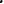 Активност 1.2.6. Организација студијских посета и размена искустава и најбољих праксиРок: 4. квартал 2021 - 4. квартал 2026. годинеАктивност се делимично реализујеСептембар 2022. годинеБез нових информација. Релевантним субјектима упућена је иницијатива и очекује се организовање и учешће у студијским посетама.Јун 2022. годинеТужилаштво је релевантним субјектима упутило иницијативу за организовање студијских посета.Март 2022. годинеУ извештајном периоду није било организованих студијских посета због ограничења која и даље трају везано за COVID-19, будући да ова активност подразумева већи број учесника из земље и иностранства. Мера 1.3. Унапређење инфраструктурних капацитета Тужилаштва за ратне злочине, укључујући редовну набавку ИКТ опреме потребне за ефикасно функционисање система управљања предметима (САПО) и формирање базе података Тужилаштва за ратне злочине (по угледу на ZyLab базу података)Активност 1.3.1 Почетак коришћења САПО система управљања предметима у Тужилаштву за ратне злочинеРок: 3. квартал 2021. годинеАктивност није реализованаСептембар 2022. годинеМинистарство правде –  У току је поступак финализације софтвера.Јун 2022. годинеМинистарство правде - Извршена провера капацитета продукционог окружења. Планирано је подизање тестног окружења за миграцију. Поступано је по Извештају о привременом прихвату дела пројекта у јуну 2022. године.Март 2022. годинеНема информација у извештајном периоду.Активност 1.3.2. Израда анализе тренутног стања ИКТ опреме и потреба Тужилаштва за ратне злочинеРок: 4. квартал 2021. годинеАктивност се успешно реализујеСептембар 2022. годинеБез измена у односу на претходни извештајни период.И даље је у фази израде анализа тренутног стања ИКТ опреме од стране информатичара.Јун 2022. годинеУ току је израда анализе тренутног стања ИКТ опреме од стране информатичара, а прелиминарно  је утврђена количина недостајуће опреме. Март 2022. годинеУ извештајном периоду Тужилаштву је од стране Министарства правде Републике Србије испоручена опрема потребна за коришћење САПО програма. У наредном периоду обавиће се неопходне консултације са стручним лицима око увођења базе података по угледу на ZyLab базу.Активност 1.3.3 Континуирана набавка ИКТ опреме у складу са резултатима анализе из активности 1.3.2Рок: 4. квартал 2021- 4. квартал 2026. годинеАктивност је делимично спроведена.Септембар 2022. годинеНема информација.Јун 2022. годинеНема информација.Март 2022. годинеИсто као код активности 1.3.2Активност 1.3.4. Организација обука за коришћење нове ИКТ опреме у контексту увођења САПО софтвераРок: 3. квартал 2021. године - 1. квартал 2022. годинеАктивност се успешно реализујеСептембар 2022. годинеПредставници Тужилаштава редовно се одазивају свим обукама које релевантни субјекти организују у погледу обука за коришћење САПО опреме. Током 2022. године запослени у ТРЗ су завршили почетну обуку за коришћење САПО софтвера, а у претходном периоду представници ТРЗ су узели учешће и у обуци за коришћење антивирусне заштите, а у оквиру пројекта „ESET Endpoint Protectrion Advanced“ за потребе правосудних органа у Републици Србији. Јун 2022. годинеЗапослени у Тужилаштву су током 2022. године завршили почетну обуку за коришћење САПО софтвера.  Такође, дана 20. априла 2022. године представници ТРЗ су узели су у обуци за коришћење антивирусне заштите, а у оквиру пројекта „ESET Endpoint Protectrion Advanced“ за потребе правосудних органа у Републици Србији. Март 2022. годинеПочев од 3. квартала 2021. године обрађивачи предмета (заменици тужиоца и тужилачки помоћници) и већи део административног особља похађали су вишедневну интензивну обуку за коришћење САПО програма коју је организовало Републичко јавно тужилаштво. Активност 1.3.5. Континуирана дигитализација документације Тужилаштва за ратне злочинеРок: 4. квартал 2021- 4. квартал 2026. године Активност није реализованаСептембар 2022. годинеЧека се отпочињање са радом САПО програма, након чега ће се приступити дигитализацији  постојеће документације. Јун 2022. годинеКао у претходном извештајном периоду. Након што Тужилаштво отпочне са применом САПО програма, отпочеће се са дигитализацијом постојеће документације. Март 2022. годинеПо отпочињању рада у САПО програму отпочеће се са дигитализацијом документације Тужилаштва за ратне злочине.Мера 1.4 Оснаживање сарадње са Комисијом за нестала лица, Јединицом за заштиту и Службом за откривање ратних злочина, као и са другим државним органима, ради што ефикаснијег процесуирања ратних злочина кроз активности ближе одређене Тужилачком стратегијомАктивност  1.4.1. Организација заједничких обука са циљем јачања капацитета за заједничко деловање у појединачним предметимаРок: 4. квартал 2021- 4. квартал 2026. године Активност се успешно спроводиСептембар 2022. годинеТужилаштво је упутило иницијативу релевантним субјектима (Правосудној академији, ОЕБС-у, УНДП-у) и очекује да се са заједничким обукама отпочне током наредног квартала.Планирано је учешће запослених у Тужилаштву за ратне злочине у обуци коју организује CEPOL, везано за међународну правосудну сарадњу, као и њихово учешће у online обуци која ће почетком октобра 2022. бити одржана на тему „Европски налог за хапшење“.Јун 2022. годинеНије било обука у извештајном периоду. Тужилаштво је упутило иницијативу релевантним субјектима (Правосудној академији, ОЕБС-у, УНДП-у) и очекује да се са заједничким обукама партнера у овој активности отпочне од септембра месеца.Март 2022. годинеУпућена иницијатива Правосудној академији за организацију обука са надлежним институцијама из мере 1.4.Активност 1.4.2. Одржавање редовних месечних састанака са циљем ефективне размене информација и консултација, како у погледу поступања у појединачним предметима,тако и у погледу идентификације механизма унапређења сарадње по постојећим споразмима и протоко- лима о сарадњи потписаних са Комисијом за нестала лица, Јединицом за заштиту сведока и Службом за откривање ратних злочинаРок: 4. квартал 2021 - 4. квартал 2026. годинеАктивност се успешно спроводиСептембар 2022. годинеСарадња Тужилаштва са представницима државних органа који поступају у предметима ратних злочина задржала је континуитет. Састанци се редовно одржавају у складу са устаљеном динамиком на нивоу главних представника, као и на нивоу обрађивача предмета за потребе конкретних предмета. Тужилац за ратне злочине одржала је током септембра 2022. године састанак и са представницима Комисије за нестала лица на ком разматрана текућа питања и активности који би требало да се реализују у будућности. Том приликом усаглашени су ставови да је неопходно да се сарадња подигне на још виши ниво, а што ће бити учињено закључивањем новог Меморандума о сарадњи између Тужилаштва и Комисије, што би требало да се реализује у наредном периоду.Јун 2022. годинеУ извештајном периоду настављена је сарадња Тужилаштва са представницима Службе за откривање ратних злочине и Јединице за заштиту. Састанци се редовно одржавају у складу са устаљеном динамиком на нивоу главних представника, као и на нивоу обрађивача предмета за потребе конкретних предмета. У сваком конкретном предмету настављено је са индивидуалном проценом сведока и сведока оштећених и, по потреби, са иницирањем одређивања процесних и ванпроцесних мера заштите, као и њиховим продужењем.Такође, и састанци са представником Комисије за нестала лица редовно се одржавају. Наредни састанак заказан је за септембар 2022. године са циљем разматрања текућих питања и конкретизовања активности који ће додатно унапредити заједничку сарадњу на предметима у којима поступа ТРЗ.Март 2022. годинеТоком извештајног периода одржано је више састанака између представника Тужилаштва за ратне злочине, Комисије за нестала лица, Службе за откривање ратних злочина и Јединице за заштиту. На састанцима су обављене консултације око поступања у конкретним предметима и разматрани су начини за додатно унапређење заједничког рада. Састанци са представницима СОРЗ-а и Јединице за заштиту одржани су како на нивоу представника органа, тако и на нивоу заједничких тимова.Мера 1.5: Унапређење ефикасности Тужилаштва за ратне злочине у поступцима пружања правне помоћи у разумном року између домаћих и страних државних органа који поступају у предметима ратних злочинаАктивност 1.5.1. Ефикасно поступање Тужилаштва за ратне злочине у поступцима пружања правне помоћи у разумном року са Тужилаштвом БиХРок: 4. квартал 2021- 4. квартал 2026. годинеАктивност се успешно спроводиСептембар 2022. годинеСарадња је настављена кроз размену захтева за пружање правне помоћи са Тужилаштвом БиХ:током 3. квартала Тужилаштво Босне и Херцеговине поднело је захтев за правну помоћ у 13 предмета. На 6 захтева је удовољено, 6 захтева се налази у раду, док 1 захтеву није удовољено јер није садржао све што је прописано актом о међусобној тужилачкој сарадњи. Од тога, 1 захтев  представља замолницу за саслушање која се налази у раду;у истом периоду Тужилаштво за ратне злочине упутило је 64 захтева за помоћ Тужилаштву Босне и Херцеговине. Удовољено је на 25 захтева, док на 39  захтева још увек није одговорено.Јун 2022. годинеСарадња је настављена и кроз размену захтева за пружање правне помоћи са Тужилаштвом БиХ:током 2. квартала Тужилаштво Босне и Херцеговине поднело је захтев за правну помоћ у 18 предмета. На 9 захтева је удовољено, 9 захтева се налази у раду. Од тога, 5 захтева представљају замолнице за саслушање окривљених или испитивање сведока, од чега је удовољено на 1 замолницу, док су 4 замолнице у фази обраде;у истом периоду Тужилаштво за ратне злочине упутило је 68 захтева за помоћ Тужилаштву Босне и Херцеговине. Удовољено је на 47 захтева, док на 21 захтев још увек није одговорено.Март 2022. годинеТоком 4. квартала Тужилаштво Босне и Херцеговине упутило је Тужилаштву за ратне злочине 29 захтева за помоћ од чега је удовољено на 6 захтева, 22 предмета се налази у раду, док 1 захтеву није удовољено, услед постојања формалних недостатака захтева, обзиром да није био поднет у складу са садржином прописаном Протоколом о сарадњи. Од 29 поднетих захтева, у 18 случајева се ради о поднетим замолницама за саслушање. У 1 предмету Тужилаштво није удовољило замолници, по 1 је удовољено, а 16 замолница се налази у фази обраде.Током 4. квартала Тужилаштво за ратне злочине је затражило од Тужилаштва Босне и Херцеговине правну помоћ у 38 предмета, од чега је удовољено на 19 захтева, док на 19 није одговорено.Током 1. квартала Тужилаштво Босне и Херцеговине поднело је захтев за помоћ у 13 предмета. На 5 захтева је удовољено, 7 захтева се налази у раду, док 1 захтеву није удовољено. Од тога, 8 захтева се односи на замолнице за саслушање окривљених или испитивање сведока, од чега је удовољено на 2 замолнице, 5 замолница налази се у раду, а 1 замолници није удовољено.  У истом периоду Тужилаштво за ратне злочине упутило је 71 захтев за помоћ Тужилаштву Босне и Херцеговине. Поступљено је по 35 захтева, док на 36 захтева још увек није одговорено.Активност 1.5.2. Ефикасно поступање Тужилаштва за ратне злочине у поступцима пружања правне помоћи у разумном року са Државним одвјетништвом Републике ХрватскеРок: 4. квартал 2021- 4. квартал 2026. годинеАктивност се успешно спроводиСептембар 2022. годинеУ 3. кварталу 2022. године Државно одвјетништво Републике Хрватске је од Тужилаштва за ратне злочине затражило помоћ у 5 предмета. Од тога, удовољено је на 2 захтева, док се по 3 захтева још увек поступа. Од 5 упућених захтева, 2 предмета обухватају замолнице за саслушање и оне се налазе у фази обраде.  Тужилаштво за ратне злочине поднело је Државном одвјетништву Републике Хрватске 25 захтева за помоћ, од чега је поступљено по 8 захтева, док на 17 захтева није одговорено.Јун 2022. годинеУ 2. кварталу 2022. године Државно одвјетништво Републике Хрватске је затражило помоћ у 10 предмета, од чега се 9 налази у раду док 1 захтеву није удовољено. Од тога, један предмет обухвата замолницу за саслушање и она се налази у раду.    	Тужилаштво за ратне злочине поднело је Државном одвјетништву Републике Хрватске 21 захтев за помоћ, од чега је поступљено по 8 захтева, док на 13 захтева није одговорено.Март 2022. годинеУ 4. кварталу од Државног одвјетништа Р Хрватске приспело је 12 захтева, од чега је у раду 11 захтева, а 1 захтеву није удовољено. Од приспелих захтева, 5 захтева односи се на замолнице за саслушање окривљених, односно испитивање сведока. Једној замолници није удовољено, док се 4 замолнице налазе у раду.У истом кварталу од стране Тужилаштва за ратне злочине 17 захтева за помоћ упућено         Државном одвјетништу, од чега је удовољено на 5 захтева, док на 12 још увек није одговорено.У 1. кварталу 2022. године Државно одвјетништво Републике Хрватске затражило је помоћ у 10 предмета. Од тога, 2 захтева представљају замолнице за саслушање. На 3 захтева је удовољено, од тога по 1 замолници. На једну замолницу није удовољено. У раду се налази 6 захтева, од чега 1 замолница.Тужилаштво за ратне злочине поднело је Државном одвјетништву Републике Хрватске 47 захтева за помоћ, од чега је поступљено по 20 захтева, док на 27 није одговорено.Активност 1.5.3. Ефикасно поступање Тужилаштва за ратне злочине у поступцима пружања правне помоћи у разумном року са Врховним државним тужилаштвом Црне ГореРок: 4. квартал 2021- 4. квартал 2026. годинеАктивност се успешно спроводиСептембар 2022. годинеТоком 3. квартала 2022. године Тужилаштво за ратне злочине примило је један захтев за помоћ Специјалног државног тужилаштва Црне Горе и том захтеву је удовољено.Јун 2022. годинеТоком 2. квартала 2022. године Тужилаштво за ратне злочине примило је један захтев за помоћ Специјалног државног тужилаштва Црне Горе. Захтеву није удовољено услед формалних недостатака које је садржао.Март 2022. годинеУ извештајном периоду (4. квартал 2021. и 1. квартал 2022. године) није било упућених захтева за помоћ од Врховног државног тужилаштва Црне Горе.Активност 1.5.4. Ефикасно поступање Тужилаштва за ратне злочине у поступцима пружања правне помоћи у разумном року у контексту сарадње са Мисијом европске владавине права на АП КиМ (ЕУЛЕКС) и Привременим институцијама самоуправе у Приштини, у складу са Закључком Владе Републике Србије 05 број 018 - 1862/2013-1 од 07.03.2012. године, којим је усвојен текст Процедура узајамне правне помоћиРок: 4. квартал 2021- 4. квартал 2026. годинеАктивност се успешно спроводиСептембар 2022. годинеУ извештајном периоду Тужилаштво за ратне злочине је на основу Процедура узајамне правне помоћи поднело Специјалном тужилаштву ЕУЛЕКС-а у Приштини 9 захтева за помоћ, на које није одговорено до момента сачињавања овог извештаја.Тужилаштву за ратне злочине преко Мисије ЕУЛЕКС у извештајном периоду није достављен ниједан захтев за правну помоћ у складу са Процедурама узајамне правне помоћи.Јун 2022. године	У извештајном периоду Тужилаштво за ратне злочине поднело је Специјалном тужилаштву ЕУЛЕКС-а у Приштини 1 захтев за помоћ, на који није одговорено до момента сачињавања овог извештаја.Тужилаштву за ратне злочине преко Мисије ЕУЛЕКС у извештајном периоду није достављен ниједан захтев за правну помоћ у складу са Процедурама узајамне правне помоћи.Март 2022. годинеТужилаштву за ратне злочине преко Мисије ЕУЛЕКС у извештајном периоду није достављен ниједан захтев за правну помоћ у складу са Процедурама узајамне правне помоћи.Активност 1.5.5. Ефикасно поступање за ратне злочине у поступцима пружања правне помоћи у разумном року тужилаштвима других држава (поред тужилаштава из активности 1.5.1- 1.5.4)Рок: 4. квартал 2021- 4. квартал 2026. годинеАктивност се спроводиСептембар 2022. годинеТоком 3. квартала Окружно јавно тужилаштво у Марибору, Словенији, упутило је Тужилаштву за ратне злочине 1 захтев за помоћ и тај захтев се налази у раду. Министарство правде САД упутило је Тужилаштву за ратне злочине 1 захтев за помоћ ком је и удовољено. Тужилаштво за ратне злочине упутило је 1 захтев за помоћ надлежном органу СР Немачке  и на тај захтев до момента сачињавања овог извештаја није одговорено.Јун 2022. годинеНије достављен извештај за ову активност.Март 2022. годинеНије било упућених захтева за помоћ од стране тужилаштава других држава.Мера 1.6: Унапређење капацитета Службе за откривање ратних злочина кроз даља улагања у службена возила и модернизацију рачунарске опремеАктивност 1.6.1. Набавка додатне рачунарске опреме за потребе Службе за откривање ратних злочинаРок: 4. квартал 2021 - 4. квартал 2026. годинеАктивност се успешно спроводиСептембар 2022. године Активност се спроводи. Набавка додатне рачунарске опреме за потребе СОРЗ-а планирана je буџетом Министарства унутрашњих послова за 2022. годину, уз могућност да уколико се укаже потреба, набавка буде вршена по приоритетној процедури.Јун 2022. годинеАктивност се спроводи.Сходно одредби чл. 2. Закона о донацијама и хуманитарној помоћи, Независни синдикат полиције је Одлуком о донацији 01-04/22 од 14.4.2022. године, за потребе Службе за откривање ратних злочина, доделио трајно, без накнаде, један штампач марке MFP Laser HP Laserjet PRO M443NDA A3.Наведена рачунарска опрема ће унапредити употребу софтвера за менаџмент информација „ZyLab“ који Служба континуирано користи у раду за систематизовање и експлоатацију документације из свих расположивих извора о извршеним кривичним делима ратних злочина.Март 2022. годинеНабавка додатне рачунарске опреме за потребе СОРЗ-а планирана je буџетом Министарства унутрашњих послова за 2022. годину, уз могућност да уколико се укаже потреба, набавка буде вршена по приоритетној процедури.Активност 1.6.2. Набавка додатних возила за потребе Службе за откривање ратних злочинаРок: 4. квартал 2021. - 4. квартал 2026. годинеАктивност се успешно спроводиСептембар 2022. године Активност се спроводи. Набавка додатних возила за потребе СОРЗ-а планирана je буџетом Министарства унутрашњих послова за 2022. годину, уз могућност да уколико се укаже потреба, набавка буде вршена по приоритетној процедури.Јун 2022. годинеАктивност се спроводи. Набавка додатних возила за потребе СОРЗ-а планирана je буџетом Министарства унутрашњих послова за 2022. годину, уз могућност да уколико се укаже потреба, набавка буде вршена по приоритетној процедури.Март 2022. годинеНабавка додатних возила за потребе СОРЗ-а планирана je буџетом Министарства унутрашњих послова за 2022. годину, уз могућност да уколико се укаже потреба, набавка буде вршена по приоритетној процедури.Активност 1.6.3. Организација обука за коришћење новонабављене опремеРок:  4. квартал 2021 - 4. квартал 2026. годинеАктивност се успешно спроводиСептембар 2022. године Активност се спроводи. Планирано је да обуке које се односе на коришћење новонабављене опреме, по прибављању исте, спроводи Сектор за аналитику, телекомуникационе и информационе технологије Министарства унутрашњих послова.  Јун 2022. годинеАктивност се спроводи.Планирано је да обуке које се односе на коришћење новонабављене опреме, по прибављњу исте, спроводи Сектор за аналитику, телекомуникационе и информационе технологије Министарства унутрашњих послова.  Мисија ОЕБС у Србији у оквиру пројекта „Подршка јачању владавине права у Републици Србији“, који финансира Европска унија, предвиђа активности које између осталог имају за циљ јачање капацитета домаћих институција које се баве процесуирањем ратних злочина, кроз програм обуке и едукације запослених у Служби за откривање ратних злочина Министарства унутрашњих послова. Предузимају се активности у циљу дефинисања плана спровођења наведених обука.Март 2022. годинеПланирано је да обуке које се односе на коришћење новонабављене опреме, по прибављњу исте, спроводи Сектор за аналитику, телекомуникационе и информационе технологије Министарства унутрашњих послова.  Мисија ОЕБС у Србији у оквиру пројекта „Подршка јачању владавине права у Републици Србији“, који финансира Европска унија, предвиђа активности које између осталог имају за циљ јачање капацитета домаћих институција које се баве процесуирањем ратних злочина, кроз програм обуке и едукације запослених у Служби за откривање ратних злочина Министарства унутрашњих послова. Предузимају се активности у циљу дефинисања плана спровођења наведених обука.Мера 1.7: Унапређење инфраструктурних капацитета Посебног одељења за ратне злочине Вишег суда у Београду, кроз обезбеђење нове, савремене опреме за рад, првенствено у погледу успостављања несметане видеоконференцијске везе током претресаАктивност 1.7.1. Континуирана набавка и одржавање рачунарске опреме за потребе Посебног одељења за ратне злочине Вишег суда у БеоградуРок: 4. квартал 2021 - 4. квартал 2026. годинеАктивност се делимично спроводиСептембар 2022. годинеНема нових информација. У претходном периоду, Министарство правде је спровело поступак јавне набавке хардверске и клијентске опреме у оквиру којег је набављена и опрема за потребе Посебног одељења за ратне злочине Вишег суда у Београду.Јун 2022. годинеНема нових информација. Март 2022. годинеМинистарство правде је спровело поступак јавне набавке хардверске и клијентске опреме у оквиру којег је набављена и опрема за потребе Посебног одељења за ратне злочине Вишег суда у Београду.Активност 1.7.2. Континуирано одржавање и модернизација опреме неопходне за несметано функционисање видеоконференцијске везе као предуслова ефикасности суђења за ратне злочинеРок: 4. квартал 2021 - 4. квартал 2026. годинеАктивност није спроведенаСептембар 2022. годинеНема информацијаЈун 2022. годинеНема информација.Март 2022. годинеНема информација у извештајном периоду.Активност 1.7.3. Спровођење обука за употребу ИКТ опремеРок: 4. квартал 2021 - 4. квартал 2026. годинеАктивност се успешно спроводиСептембар 2022. годинеУ извештајном периоду није било обука на ову тему. У претходном периоду, у Нишу и Крагујевцу, одржане су две обуке за коришћење електронске базе података тужилачких предмета. На обукама представљена је база јавно тужилачке праксе и обрађене су следеће теме: уједначавање јавно тужилачке праксе-потребе; циљеви и улоге; структура базе јавно тужилачке праксе; предности успостављања јавно тужилачке праксе: практични приказ апликације  „ЈТ пракса“ и отварање  корисничких налога за приступ бази.Јун 2022. годинеУ извештајном периоду, у Нишу и Крагујевцу, одржане су две обуке за коришћење електронске базе података тужилачких предмета. На обукама представљена је база јавно тужилачке праксе и обрађене су следеће теме: уједначавање јавно тужилачке праксе-потребе; циљеви и улоге; структура базе јавно тужилачке праксе; предности успостављања јавно тужилачке праксе: практични приказ апликације  „ЈТ пракса“ и отварање  корисничких налога за приступ бази.Март 2022. годинеНема информација у извештајном периоду.Мера 1.8: Унапређење инфраструктурних капацитета Посебног одељења за ратне злочине Апелационог суда у Београду, кроз модернизацију и набавку ИКТ опреме, односно обезбеђење техничких услова за успостављање виодеоконференцијске везе између поступајућег судије у предметима ратних злочина и оштећених, као и могућност аудио снимања тока суђења и скидање транскрипата, услед чега би се избегле могуће грешке и нејасноће и ефикасније водио поступакАктивност 1.8.1. Континуирана набавка и одржавање рачунарске опреме за потребе Посебног одељења за ратне злочине Апелационог суда у БеоградуРок: 4. квартал 2021 - 4. квартал 2026. годинеАктивност није спроведенаСептембар 2022. годинеНема информација. У претходном периоду, Министарство правде је спровело поступак јавне набавке хардверске и клијентске опреме у оквиру којег је набављена и опрема за потребе Посебног одељења за ратне злочине Вишег суда у Београду.Јун 2021. годинеНема информација.Март 2022. годинеМинистарство правде је спровело поступак јавне набавке хардверске и клијентске опреме у оквиру којег је набављена и опрeма за потребе Посебног одељења за ратне злочине Вишег суда у Београду.Активност 1.8.2. Континуирано одржавање и модернизација опреме неопходне за несметано функционисање видеоконференцијске везе као предуслова ефикасности суђења за ратне злочинеРок: 4. квартал 2021 - 4. квартал 2026. годинеАктивност није спроведенаСептембар 2022. годинеНема информација.Јун 2021. годинеНема информација.Март 2022. годинеНије било активности у извештајном периоду. Активност 1.8.3. Израда процене трошкова за набавку опреме неопходне за снимање суђења и безбедно похрањивање и чување аудио записа и скидање транскрипата Рок: 2-3. квартал 2022. годинеАктивност није спроведенаСептембар 2022. годинеНема информација. Јун 2022. годинеНије било активности у извештајном периоду. Активност 1.8.4. Спровођење обука за употребу ИКТ опремеРок:  4. квартал 2021 - 4. квартал 2026. године Активност није спроведена.Септембар 2022. годинеУ извештајном периоду није било обука на ову тему. Јун 2022. годинеНије било активности у извештајном периоду. Март 2022. годинеНије било активности у извештајном периоду. Посебни циљ 2: Унапређење заштите и подршке оштећенима и сведоцима у поступцима за ратне злочинеМера 2.2: Унапређење административних и материјално-техничких капацитета Јединице за заштиту сведокаАктивност 2.2.1. Набавка рачунарске опреме за потребе Јединице за заштиту сведокаРок: 4. квартал 2021 - 4. квартал 2026. годинеАктивност није спроведенаСептембар 2022. годинеНије било активности у извештајном периоду.Јун 2022. годинеНије било активности у извештајном периоду.Март 2022. годинеНије било активности у извештајном периоду.Активност 2.2.2. Набавка наоружања заштитне опреме, специјалних возила, система за видео надзор и безбедну комуникацију заштићених лица, као и друге техничке опремеРок: 4. квартал 2021 - 4. квартал 2026. годинеАктивност се успешно спроводиСептембар 2022. годинеУ извештајном периоду  Јединица за заштиту добила је једно специјално возило са степеном заштите.Јун 2022. годинеНије било активности у извештајном периодуМарт 2022. годинеНије било активности у извештајном периоду.Активност 2.2.3. Континуирана организација обуке и унапређење знања и вештина полицијских службеника Јединице, кроз посебне програме стручног усавршавања и оспособљавањаРок: 4. квартал 2021 - 4. квартал 2026. годинеАктивност се успешно спроводиСептембар 2022. годинеЈединица за заштиту је у извештајном периоду  континуирано спроводила редовне обуке припадника Јединице за заштиту у складу са планом и програмом стручног усавршавања. Обуке су се састојале из теоријске наставе у вези нормативног оквира као и практичне наставе гађања и тактичког поступања.  За нове припаднике Јединице за заштиту реализована је основна специјалистичка обука из области заштите сведока.Јун 2022. годинеАктивност се спроводи.Јединица за заштиту је у извештајном периоду (2 квартал 2022.), континуирано споводила редовне обуке припадника Јединице за заштиту у складу са планом и програмом стручног усавршавања. Обуке су се састојале из теоријске наставе у вези нормативног оквира као и практичне наставе гађања и тактичког поступања.Март 2022. годинеЈединица за заштиту је у извештајном периоду континуирано споводила редовне обуке припадника Јединице за заштиту у складу са планом и програмом стручног усавршавања. Обуке су се састојале из теоријске наставе у вези нормативног оквира као и практичне наставе гађања и тактичког поступања.Активност 2.2.4. Учешће припадника Јединице за заштиту на семинарима и другим облицима обука, конференцијама и састанцима међународног карактера и размењивање искуства у решавању проблема и најсложенијих ситуација са јединицама за заштиту сведока других земаљаРок: 4. квартал 2021- 4. квартал 2026. годинеАктивност није спроведенаСептембар 2022. годинеНије било активности у извештајном периоду.Јун 2022. годинеНије било активности у извештајном периоду.Март 2022. годинеНије било активности у извештајном периоду.Мера 2.3: Унапређење сарадње надлежних органа у циљу спровођења Програма заштитеАктивност 2.3.2. Организовати заједничке обуке представника правосудних органа и Јединице, у областима везаним за виктимизацију, технике интервјуа, израде психолошког профила учесника у кривичном поступку, препознавања психолошких проблема и сл.Рок: 4. квартал 2021 - 4. квартал 2026. годинеАктивност се успешно спроводиСептембар 2022. годинеТоком извештајног периода реализована је једна једнодневна обука у Београду, на тему насиља у породици (фаза 1), у којима је значајан део обуке посвећен заштити и подршци жртвама.Јун 2022. годинеПравосудна академија је у другом кварталу 2022. године, у јуну месецу, спровела једну тродневну радионицу на тему: ,,Симулација суђења у предмету због кривичног дела трговине људима'', за укупно 19 учесника (судије, тужиоци, заменици јавних тужилаца и полицијски службеници). На радионици су, између осталих, обрађене следеће теме: изазови у правној квалификацији, међуинституционалној сарадњи и заштити жртава у оквиру кривичног поступка; међуинституционална сарадња и улога НВО у кривичним поступцима трговине људима; положај жртве у кривичним поступцима због кривичног дела трговине људима – изазови у идентификацији, заштити и подршци жртвама трговине људима. Планиран је наставак спровођења радионица на ову тему.Март 2022. годинеНије било активности у извештајном периоду. Активност 2.3.3. Наставити са радом заједничких стратешких тимова представника Тужилаштва за ратне злочине и Јединице, у циљу дефинисања заједничког деловања на пољу заштите учесника у кривичном поступку и унапређења нивоа учинкаРок: 4. квартал 2021- 4. квартал 2026. годинеАктивност се успешно спроводиСептембар 2022. годинеЈединица за заштиту je континуиранo остваривала сарадњу са Тужилаштвом за ратне злочине у вези са  поступањем у појединачним предметима, као и у погледу идентификација механизма појединачне сарадње по постојећим споразумима и протоколима о сарадњи.  Јун 2022. годинеАктивност се спроводи.Јединица за заштиту je континуиранo остваривала сарадњу са Тужилаштво за ратне злочине у вези са  поступањем у појединачним предметима, као и у погледу идентификација механизма појединачне сарадње по постојећим споразумима и протоколима о сарадњи. Март 2022. годинеЈединица за заштиту  је дана 22.12.2021. године, присуствовала састанку које је организовало Тужилаштво за ратне злочине (округли сто). Састанку су поред представника Тужилаштва за ратне злочине и представника Јединице за заштиту присуствовали и представници Службе за откривање ратних злочина. Састанак је одржан у циљу консултација и размене информација  у вези са  поступањем у појединачним предметима, као и у погледу идентификација механизма појединачне сарадње по постојећим споразумима и протоколима о сарадњи.  На састанку  поменутих представника, разговарало се и  на тему, комуникација са медијима.Мера 2.4: Унапређење сарадње везано за процесну заштиту коју сведоци остварују у поступцима пред домаћим, регионалним и другим иностраним правосудним институцијамаАктивност 2.4.1. Потписивање и примена споразума о сарадњи у области заштите, подршке и помоћи оштећенима са судовима у регионуРок: 4. квартал 2021 - 4. квартал 2026. годинеАктивност се успешно спроводиСептембар 2022. годинеУ области подршке и помоћи оштећенима и сведоцима Служба за помоћ и подршку оштећенима и сведоцима Вишег суда у Београду интензивно сарађује са сродним службама/одјелима из региона, а са Одјелом за свједоке Суда БиХ сарађује на основу Споразума о разумевању и сарадњи у области подршке сведоцима који је потписан 2007. године. Како је током протеклих година дошло до промена процедура у раду, указала се потреба да се ове промене у процедурама уподобе  изменама и допунама овог споразума о сарадњи.Јун 2022. годинеУ области подршке и помоћи оштећенима и сведоцима Служба за помоћ и подршку оштећенима и сведоцима Вишег суда у Београду интензивно сарађује са сродним службама/одјелима из региона, а са Одјелом за свједоке Суда БиХ сарађује на основу Споразума о разумевању и сарадњи у области подршке сведоцима који је потписан 2007. године. Како је током протеклих година дошло до промена процедура у раду, указала се потреба да се ове промене у процедурама уподобе изменама и допунама овог споразума о сарадњи.Март 2022. годинеУ области подршке и помоћи оштећенима и сведоцима Служба за помоћ и подршку оштећенима и сведоцима Вишег суда у Београду интензивно сарађује са сродним службама/одјелима из региона, а са Одјелом за свједоке Суда БиХ сарађује на основу Споразума о разумевању и сарадњи у области подршке сведоцима који је потписан 2007. године. Како је током протеклих година дошло до промена процедура у раду, указала се потреба да се ове промене у процедурама уподобе  изменама и допунама овог споразума о сарадњи.Активност 2.4.2 Потписивање и примена споразума о сарадњи у области заштите, подршке и помоћи оштећенима са тужилаштвима и судовима у регионуРок: 4. квартал 2021 - 4. квартал 2026. годинеАктивност се делимично спроводи Септембар 2022. годинеВидети активности 2.8.5.Јун 2022. годинеВидети активности 2.8.5.Март 2022. годинеНије било активности у извештајном периоду. Активност 2.4.3. Организација заједничких обука за судије, тужиоце и запослене у службама подршке оштећенима и сведоцима са циљем ефикасне примене споразума о сарадњи и унапређења процесне заштитеРок: 4. квартал 2021- 4. квартал 2026. годинеАктивност се спроводиСептембар 2022. годинеУ извештајном периоду није било обука на ову тему.Јун 2022. годинеУ извештајном периоду није било обука на ову тему.Март 2022. годинеПравосудна академија је спроводила релевантне обуке у претходном периоду, такође, 15. октобра 2021. године је одржан у Београду семинар на тему права жртава, где су учешће узели и представници Тужилаштва за ратне злочине, као и судије Посебног одељења.Активност 2.4.4. Организација регионалних састанака за судије, тужиоце и запослене у службама подршке оштећенима и сведоцима са циљем размене искустава, превазилажења проблема и унапређења процесне заштитеРок: 4. квартал 2021- 4. квартал 2026. годинеАктивност се спроводиСептембар 2022. годинеТужилаштво за ратне злочине иницирало је одржавање нове регионалне конференције тужилаца са циљем наставка „Палићког процеса“, па је планирано да се иста, уз помоћ Мисије ОЕБС и Амбасаде СР Немачке, организује почетком октобра 2022. У оквиру ове конференције једна од тема која је разматрана односила се на размене искустава ради превазилажења проблема и унапређења процесне заштите сведока и оштећених.  	Јун 2022. годинеРегионални састанак за субјекте који учествују у поступцима пружања помоћи жртвама и сведоцима, одржан је у претходном кварталу у организацији Мисије ОЕБС у Републици Србији, у оквиру пројекта “Подршка жртвама и сведоцима кривичних дела у Србији” а на њој су разматрана питања о правној заштити, оснаживању положаја жртава кривичних дела и унапређења механизама њихове правне заштите.  У складу са досадашњом динамиком организовања регионалних састанака и конференција, очекује се да наредни регионални састанак буде организован у следећем кварталу.Март 2022. годинеКао под 2.10.5. 	Представници Тужилаштва за ратне злочине учествовали су на регионалној конференцији “Жртва кривичног дела и кривичноправни инструменти заштите – међународни правни стандарди, регионална кривична законодавства, примена и мере унапређења заштите”. Конференција је одржана у организацији Мисије ОЕБС у Републици Србији уз подршку ЕУ , у оквиру пројекта “Подршка жртвама и сведоцима кривичних дела у Србији” а на њој су разматрана питања о правној заштити, оснаживању положаја жртава кривичних дела и унапређења механизама њихове правне заштите.  Мера 2.5: Доследна примена Националне стратегије за остваривање права жртава и сведока кривичних дела у Републици Србији за период од 2020-2025. године са пратећим Акционим планом за период 2020-2022. године у делу који се односи на унапређење рада служби за помоћ и подршку оштећенима и сведоцима при Вишем суду у Београду и Тужилаштву за ратне злочине у контексту успостављања Националне мреже служби подршкеАктивност 2.5.4. Спровођење обука о правима жртава кривичних дела за полицијске службенике, укључујући припаднике Службе за откривање ратних злочина, судије, тужиоце и професионалце ангажоване у службама подршке оштећенима и сведоцима ( Повезана активност 1.4.12. у Националној стратегији за остваривање права жртава и сведока кривичних дела у Републици Србији за период од 2020- 2025)Рок: 4. квартал 2021 - 4. квартал 2026. годинеАктивност се успешно спроводиСептембар 2022. годинеТоком извештајног периода реализована је једна једнодневна обука у Београду, на тему насиља у породици (фаза 1), у којима је значајан део обуке посвећен заштити и подршци жртвама.Јун 2022. годинеПравосудна академија је у другом кварталу 2022. године, у јуну месецу, спровела једну тродневну радионицу на тему: ,,Симулација суђења у предмету због кривичног дела трговине људима'', за укупно 19 учесника (судије, тужиоци, заменици јавних тужилаца и полицијски службеници). На радионици су, између осталих, обрађене следеће теме: изазови у правној квалификацији, међуинституционалној сарадњи и заштити жртава у оквиру кривичног поступка; међуинституционална сарадња и улога НВО у кривичним поступцима трговине људима; положај жртве у кривичним поступцима због кривичног дела трговине људима – изазови у идентификацији, заштити и подршци жртвама трговине људима. Планиран је наставак спровођења радионица на ову тему.Март 2022. годинеПравосудна академија је спроводила релевантне обуке у претходном периоду, такође, 15. октобра 2021. године је одржан у Београду семинар на тему права жртава, где су учешће узели и представници Тужилаштва за ратне злочине, као и судије Посебног одељења.Мера 2.6: Унапређење механизама за одлучивање о имовинско правном захтеву у кривичном поступку кроз континуирану примену Смерница за унапређење судске праксе у поступцима за накнаду штете жртвама тешких кривичних дела у кривичном поступку, као и организацију обука носилаца правосудних функција који поступају у предметима ратних злочина на ову темуАктивност 2.6.1. Спровођење обука за јавне тужиоце и судије које поступају у кривичним поступцима обучене да примењују Смернице за унапређење судске праксе у поступцима за накнаду штете жртвама тешких кривичних дела у кривичном поступку, усвојене од стране Врховног касационог судаРок: 4. квартал 2021 - 4. квартал 2026. годинеАктивност се успешно спроводиСептембар 2022. годинеНема нових информација.Јун 2022. годинеТоком овог извештајног периода од стране Правосудне академије реализоване су и четири једнодневне обуке на тему насиља у породици – заштита и подршка жртвама, у којима је значајан део обуке био посвећен заштити и подршци жртвама. Обукама је присуствовало 35 учесника из категорије судија.Такође, значајан број судија присуствовао је Конференцији, одржаној у Београду, јуна 2022. године, поводом обележавања 20 година од увођења кривичног дела насиље у породици у кривично законодавство Републике Србије.На Конференцији коју су заједнички организовали Министарство правде Републике Србије и Правосудна академија, представљени су законски оквир, судска пракса, и база праксе Европског суда за људска права у овој области.За више додатних детаља видети веб-страну Правосудне академије:https://www.pars.rs/en/strucno-usavrsavanje-eng/kontinuirana-obuka-eng/65-strucno-usavrsavanje-eng/kontinuirana-obuka-eng/1249-pri-n-z-n-spr-c-v-nju-n-silj-u-p-r-dici-en-2Март 2022. годинеНије било активности у извештајном периоду. Активност 2.6.2 Израда јединственог обрасца за подношење имовинскоправног захтева у кривичном поступку. (иста активност 1.5.3. у Националној стратегији за остваривање права жртава и сведока кривичних дела у Републици Србији за период од 2020-2025)Рок: 1. квартал 2022. године Активност се успешно спроводиСептембар 2022. годинеВрховни касациони суд је учествовао у изради Смерница за унапређење судске праксе у поступцима за накнаду штете жртвама тешких кривичних дела у кривичном поступку од августа 2019 године. Наступање пандемије, затим, донекле је успорило даљи развој по овим питањима (рад на изради обрасца). Врховни касациони суд, међутим, доприноси континуираној примени Смерница за унапређење судске праксе, у сарадњи са Правосудном академијом, кроз периодично организовање презентација Смерница током 2022. године. Акценат представљених Смерница је на обавези надлежних органа да се питање накнаде штете реши у кривичном поступку, док би грађански поступак био изузетак, а не правило, као што је то сада случај у пракси. У погледу рада са циљем израде јединственог обрасца за подношење имовинскоправног захтева у кривичном поступку, Врховни касациони суд је консултујући упоредну праксу с тим у вези, узео као полазиште за анализу Приједлог за остваривање имовинскоправног захтјева припремљен у сврху олакшања остваривања права оштећених у кривичном поступку у БиХ, уз подршку Мисије ОЕБС-а у БиХ (https://www.osce.org/files/f/documents/9/8/277566.pdf ) Јун 2022. годинеВрховни касациони суд је учествовао у изради Смерница за унапређење судске праксе у поступцима за накнаду штете жртвама тешких кривичних дела у кривичном поступку од августа 2019 године. Наступање пандемије је успорило рад на изради обрасца. Врховни касациони суд доприноси континуираној примени Смерница за унапређење судске праксе, у сарадњи са Правосудном академијом, која је организовала презентације Смерница током другог квартала 2022. године.Уз подршку Мисије ОЕБС у Србији спроведене су четири једнодневне обуке на тему „Представљање смерница за унапређење судске праксе у поступцима за накнаду штете жртава тешких кривичних дела у кривичном поступку“ за носиоце правосудних функција (судије виших судова, јавне тужиоце и заменике виших јавних тужилаца са четири апелациона подручја). Од укупно 57 учесника, било је укупно 34 учесника из реда судија. Акценат представљених Смерница је на обавези надлежних органа да се питање накнаде штете реши у кривичном поступку, док би грађански поступак био изузетак, а не правило, као што је то сада доминантан случај у пракси. Март 2022. годинеУ оквиру Експертске групе за израду модела неопходних измена правосудних закона и пратећих подзаконских аката у делу који се односи на оснивање и рад Националне мреже служби за пружање подршке и помоћи оштећенима и сведоцима кривичних дела у Републици Србији израђен је предлог информатора за подношење имовинскоправног захтева у кривичном поступку. Овај предлог још није усвојен.Активност 2.6.3. Континуирана примена Смерница за унапређење судске праксе у поступцима за накнаду штете жртвама тешких кривичних дела у кривичном поступку и праћење резултата примене ради дефинисања корективних мера. (иста активност-активност 1.5.4. у Националној стратегији за остваривање права жртава и сведока кривичних дела у Републици Србији за период од 2020-2025)Рок: 4. квартал 2021 - 4. квартал 2026. годинеАктивност се спроводиСептембар 2022. годинеУ поступцима за ратне злочине који се воде пред Одељењем за ратне злочине Вишег суда у Београду примењују се Смернице за унапређење судске праксе у поступцима за накнаду штете жртвама тешких кривичних дела, изводе се у доказном поступку сви докази који се односе на имовинско правне захтеве оштећених и исти се детаљно анализирају приликом оцене изведених доказа у писаним отправцима пресуда. Како би одлучивање о имовинско правним захтевима жртава било ефикасније неопходно је приликом првог испитивања оштећених пред надлeжним Тужилаштвом да исти  буду поучени у складу са законом о својим правима која у том делу имају, као и да орган поступка у фази истраге активно прикупља доказе који се односе на имовинско правне захтеве оштећених, посебно имајући у виду да оштећени у већем броју случаја немају изабране  пуномоћнике из реда адвоката који им могу пружити потребну правну помоћ.Јун 2022. годинеУ поступцима за ратне злочине који се воде пред Одељењем за ратне злочине Вишег суда у Београду примењују се Смернице за унапређење судске праксе у поступцима за накнаду штете жртве тешких кривичних дела, изводе се у доказном поступку сви докази који се односе на имовинско правне захтеве оштећених и исти се детаљно анализирају приликом оцене изведених доказа у писаним отправцима пресуда. Како би одлучивање о имовинско правним захтевима жртава било ефикасније неопходно је приликом првог испитивања оштећених пред надлeжним Тужилаштвом да исти  буду поучени у складу са законом о својим правима која у том делу имају, као и да орган поступка у фази истраге активно прикупља доказе који се односе на имовинско правне захтеве оштећених, посебно имајући у виду да оштећени у већем броју случаја немају изабране  пуномоћнике из реда адвоката који им могу пружити потребну правну помоћ.Март 2022. годинеУ поступцима за ратне злочине који се воде пред Одељењем за ратне злочине Вишег суда у Београду примењују се Смернице за унапређење судске праксе у поступцима за накнаду штете жртвама тешких кривичних дела, изводе се у доказном поступку сви докази који се односе на имовинско правне захтеве оштећених и исти се детаљно анализирају приликом оцене изведених доказа у писаним отправцима пресуда. Како би одлучивање о имовинско правним захтевима жртава било ефикасније неопходно је приликом првог испитивања оштећених пред надлeжним Тужилаштвом да исти  буду поучени у складу са законом о својим правима која у том делу имају, као и да орган поступка у фази истраге активно прикупља доказе који се односе на имовинско правне захтеве оштећених, посебно имајући у виду да оштећени у већем броју случаја немају изабране  пуномоћнике из реда адвоката који им могу пружити потребну правну помоћ.Активност 2.6.4. Пружање помоћи жртвама при попуњавању обрасца за подношење имовинскоправног захтева у кривичном поступку у оквиру програма примарне подршке пружене од стране запослених у Служби за помоћ и подршку сведоцима и оштећенима. (иста активност-активност 1.5.5. у Националној стратегији за остваривање права жртава и сведока кривичних дела у Републици Србији за период од 2020-2025)Рок: 4. квартал 2021- 4. квартал 2026. годинеАктивност није спроведенаСептембар 2022. годинеНема информација.Јун 2022. годинеНема информација.Март 2022. годинеНије било активности у извештајном периоду. Активност 2.6.5. Пружање помоћи жртвама при попуњавању обрасца за подношење имовинскоправног захтева у кривичном поступку у оквиру програма примарне подршке Службе за информисање и подршку оштећенима и сведоцима у Тужилаштву за ратне злочине. (иста активност - активност 1.5.5. у Националној стратегији за остваривање права жртава и сведока кривичних дела у Републици Србији за период од 2020-2025)Рок: 4. квартал 2021- 4. квартал 2026. годинеАктивност није спроведенаСептембар 2022. годинеРеализација активности условљена је претходном реализацијом активности под 2.6.2.Јун 2022. годинеРеализација активности условљена је претходном реализацијом активности под 2.6.2.Март 2022. годинеРеализација активности условљена је претходном реализацијом активности под 2.6.2.Мера 2.7: Стандардизација и институционализација обука у области права жртава и сведока кривичних делаАктивност 2.7.1. Спроводити обуке о правима жртава кривичних дела за полицијске службенике, (укључујући припаднике Службе за откривање ратних злочина и Јединице за заштиту, судије, тужиоце, адвокате и професионалце ангажоване у службама подршке оштећенима и сведоцима. (повезана активност 1.4.12. у Националној стратегији за остваривање права жртава и сведока кривичних дела у Републици Србији за период од 2020 - 2025)Рок: 4. квартал 2021 - 4. квартал 2026. годинеАктивност се успешно спроводиСептембар 2022. годинеТоком извештајног периода реализована је једна једнодневна обука у Београду, на тему насиља у породици (фаза 1), у којима је значајан део обуке посвећен заштити и подршци жртвама.Јун 2022. годинеПравосудна академија је у другом кварталу 2022. године, у јуну месецу, спровела једну тродневну радионицу на тему: ,,Симулација суђења у предмету због кривичног дела трговине људима'', за укупно 19 учесника (судије, тужиоци, заменици јавних тужилаца и полицијски службеници). На радионици су, између осталих, обрађене следеће теме: изазови у правној квалификацији, међуинституционалној сарадњи и заштити жртава у оквиру кривичног поступка; међуинституционална сарадња и улога НВО у кривичним поступцима трговине људима; положај жртве у кривичним поступцима због кривичног дела трговине људима – изазови у идентификацији, заштити и подршци жртвама трговине људима. Планиран је наставак спровођења радионица на ову тему.Март 2022. годинеПравосудна академија је спроводила релевантне обуке у претходном периоду, такође, 15. октобра 2021. године је одржан у Београду семинар на тему права жртава, где су учешће узели и представници Тужилаштва за ратне злочине, као и судије Посебног одељења.Активност 2.7.2  Доследно спровођење активности 1.4.1 - 1.4.15. у Националној стратегији за остваривање права жртава и сведока кривичних дела у Републици Србији за период од 2020 - 2025)Рок:  2. квартал 2022 - 4. квартал 2026. годинеАктивност се успешно спроводиСептембар 2022. годинеУ наредном периоду, током октобра и новембра планирано је одржавање шест обука на тему „Унапређење права деце жртава и сведока кривичних дела у Републици Србији“ у ко-партнерској реализацији. Обуке су мулти-секторског карактера, намењене широј циљној групи која обухвата поступајуће судије виших судова и виших јавних тужилаштава, представнике сектора социјалне заштите, представнике служби за помоћ и подршку сведоцима и оштећенима при вишим судовима и вишим јавним тужилаштвима, представнике адвокатуре и цивилног сектора. Ове обуке представљају наставак рада на пројекту „Права детета у Србији – унапређивање положаја деце у правосудном систему Републике Србије“. Израђени приручници служиће као материјал за учеснике и предаваче. Имајући у виду мулти-секторски карактер предавачке парове ће чинити један носилац правосудне функције и један представник социјалне заштите.Јун 2022. годинеУ току извештајног периода организоване су две велике конференције на тему положаја деце и младих у правосудном систему на којима је пажња посвећена и теми заштите деце од секундарне виктимизације као и важности јачања међусекторске сарадње. Правосудна академија и Центар за права детета одржали су 15. априла конференцију „Правосуђе из угла деце и младих“, која је окупила 80 учесника, међу којима су били судије, тужиоци, адвокати, представници медија, центара за социјални рад, МУП-а, школа, цивилног сектора, међународних организација, академске и донаторске заједнице, као деца и млади. Конференција је одржана у оквиру пројекта „Права детета у Србији – Унапређивање положаја деце у правосудном систему Републике Србије – ЦРИС“  који се спроводи у партнерству са Међународним комитетом спаса (International Rescue Committee) и организацијом Астра – Акција против трговине људима уз подршку Европске комисије кроз програм Права, једнакост и држављанство. Завршна конференција на истом пројекту одржана 27. јуна 2022. године у Београду. Мера 2.8: Даље унапређење регионалне сарадње у области подршке и помоћи жртвама и сведоцима, кроз закључивање и ажурирање одговарајућих споразума, меморандума или протокола о сарадњи али и континуирану размену искустава, ради оснаживања жртава и сведока за учешће у кривичном поступкуАктивност 2.8.1. Склапање измењеног и допуњеног споразума о сарадњи у области заштите, подршке и помоћи оштећенима између Вишег суда у Београду и Суда БиХ (повезана активност 2.4.1.)Рок: 4. квартал 2021. годинеАктивност се делимично спроводиСептембар 2022. годинеНа Регионалном састанку одржаном 28.-29.6.2021 .године у организацији  UNDP, представљен је Нацрт измењеног и допуњеног споразума о сарадњи у области подршке и помоћи оштећенима и сведоцима између Вишег суда у Београду и Суда БиХ. Нема информације о томе докле се стигло у вези с тим нацртом споразума и последња информација, датира из јуна месеца прошле године, да је у вези с тим планиран састанак у Министарству правде.Јун 2022. годинеНа Регионалном састанку одржаном 28.-29.6.2021 .године у организацији  UNDP, представљен је Нацрт измењеног и допуњеног споразума о сарадњи у области подршке и помоћи оштећенима и сведоцима између Вишег суда у Београду и Суда БиХ. Нема информације о томе докле се стигло у вези с тим нацртом споразума и последња информација, датира из јуна месеца прошле године, да је у вези с тим планиран састанак у Министарству правде.Март 2022. годинеНа Регионалном састанку одржаном 28.-29.6.2021 .године у организацији  UNDP, представљен је Нацрт измењеног и допуњеног споразума о сарадњи у области подршке и помоћи оштећенима и сведоцима између Вишег суда у Београду и Суда БиХ. Нема информације о томе докле се стигло у вези с тим нацртом споразума и последња информација, датира из јуна месеца прошле године, да је у вези с тим планиран састанак у Министарству правде.Активност 2.8.2. Континуирана примена измењеног и допуњеног споразума о сарадњи у области заштите, подршке и помоћи оштећенима између Вишег суда у Београду и Суда БиХ (повезана активност 2.4.1.)Рок: 4. квартал 2021- 4. квартал 2026. годинеАктивност није спроведенаСептембар 2022. годинеНема информација.Јун 2022. годинеНема информација.Март 2022. годинеНије било активности у извештајном периоду. Активност 2.8.3. Потписивање споразума о сарадњи у области заштите, подршке и помоћи оштећенима са другим судовима у региону (повезана активност 2.4.1.)Рок: 4. квартал 2021 - 4. квартал 2026. годинеАктивност се делимично спроводиСептембар 2022. годинеКако се препознала потреба да се регионална сарадња у овој области формализује и са другим судовима у региону, на поменутом регионалном састанку, донет је закључак да представљени нацрт споразума о сарадњи између нашег суда и Суда БиХ  може бити модел евентуалних будућих регионалних споразума о сарадњи у овој области.Јун 2022. годинеКако се препознала потреба да се регионална сарадња у овој области формализује и са другим судовима у региону, на поменутом регионалном састанку, донет је закључак да представљени нацрт споразума о сарадњи између нашег суда и Суда БиХ може бити модел евентуалних будућих регионалних споразума о сарадњи у овој области.Март 2022. годинеКако се препознала потреба да се регионална сарадња у овој области формализује и са другим судовима у региону, на поменутом регионалном састанку, донет је закључак да представљени нацрт споразума о сарадњи између нашег суда и Суда БиХ  може бити модел евентуалних будућих регионалних споразума о сарадњи у овој области.Активност 2.8.4. Континуирана примена споразума о сарадњи у области заштите, подршке и помоћи оштећенима са другим судовима у региону (повезана активност 2.4.1.)Рок: 4. квартал 2021 - 4. квартал 2026. годинеАктивност није спроведенаСептембар 2022. годинеНема информација. Јун 2022. годинеНема информација. Март 2022. годинеНије било активности у извештајном периоду. Активност 2.8.5. Израда, потписивање и континуирана примена споразума о сарадњи у области заштите, подршке и помоћи оштећенима између Тужилаштва за ратне злочине са другим тужилаштвима и судовима у региону (повезана активност 2.4.2)Рок: 4. квартал 2021- 4. квартал 2026. годинеАктивност се делимично спроводиСептембар 2022. годинеПланирано је да се у 4. кварталу 2022. године у оквиру редовног билатералног састанка потпише Споразум о разумевању и сарадњи у области подршке сведоцима, оштећенима и жртвама између Тужилаштва за ратне злочине и Тужилаштва Босне и Херцеговине, ради њиховог учешћа у кривичном поступку за ратне злочине, који ће олакшати комуникацију са сведоцима, организовање њиховог сведочења, као и друге активности које су директно повезане са активностима оштећених лица у предметима ратних злочина.Јун 2022. годинеБез измена у односу на претходни извештајни период.Март 2022. годинеДана 03. марта 2022. године Tужилаштвo за ратне злочине упутило је Тужилаштву Босне и Херцеговине писани предлог у правцу разматрања закључења Споразума о сарадњи у области заштите, подршке и помоћи са Тужилаштвом за ратне злочине, како би се сарадња два тужилаштва подигла на виши ниво, а у циљу олакшања положаја и учешћа сведока и оштећених у кривичном поступку. Мера 2.9: Јачање административних и инфраструктурних капацитета за помоћ и подршку оштећенима и сведоцима кроз обезбеђивање додатних ресурса за ангажовање професионалаца помагачких струка у службама подршке и помоћи оштећенима и сведоцима при Тужилаштву за ратне злочине и Вишем суду у БеоградуАктивност 2.9.2. Опремање посебних просторија за потребе Службе за информисање и подршку оштећенима и сведоцима у Тужилаштву за ратне злочинеРок: 4. квартал 2021 годинеАктивност је реализованаСептембар 2022. годинеАктивност је реализована. Посебна просторија за потребе Службе за информисање и подршку оштећенима и сведоцима у Тужилаштву за ратне злочине је опремљена и стављена у функцију.Јун 2022. годинеАктивност је реализована. Посебна просторија за потребе Службе за информисање и подршку оштећенима и сведоцима у Тужилаштву за ратне злочине је опремљена и стављена у функцију.Март 2022. годинеАктивност је реализована. Посебна просторија за потребе Службе за информисање и подршку оштећенима и сведоцима у Тужилаштву за ратне злочине је опремљена и стављена у функцију.Мера 2.10: Подизање нивоа свести о положају оштећених и сведока у поступцима за ратне злочине, кроз изградњу партнерског односа институција надлежних за процесуирање ратних злочина са представницима медија и удружењима жртава и породица несталих лицаАктивност 2.10.1 Унапређење садржаја интернет страница Министарства правде, Тужилаштва за ратне злочине, Вишег суда у Београду и Апелационог суда у Београду у погледу садржаја усмерених на информисање жртава и сведока о правима која им припадају али и подизање свести опште јавности у овој области (повезана активност 3.1.2. у Националној стратегији за остваривање права жртава и сведока кривичних дела у Републици Србији за период од 2020- 2025)Рок: 4. квартал 2021 - 4. квартал 2026. ГодинеАктивност није спроведенаСептембар 2022. годинеНема информација.Јун 2022. годинеНема информација.Март 2022. годинеНије било активности у извештајном периоду. Активност 2.10.2. Израда, штампање и дистрибуција информативних брошура за жртве (повезана активност 3.1.3 у Националној стратегији за остваривање права жртава и сведока кривичних дела у Републици Србији за период од 2020- 2025)Рок: 4. квартал 2021- 4. квартал 2026. годинеАктивност није спроведенаСептембар 2022. годинеАктивност је условљена реализацијом активности под 3.1.3. Националне стратегије за остваривање права жртава и сведока кривичних дела у Републици Србији за период од 2020.-2025. До њене коначне реализације, заинтересованим лицима је на интернет страници ТРЗ доступна информативна брошура коју је 2017. године издало Републичко јавно тужилаштво, која садржи основне информације о раду служби за информисање и подршку оштећенима и сведоцима у јавном тужилаштву.Јун 2022. годинеАктивност је условљена реализацијом активности под 3.1.3. Националне стратегије за остваривање права жртава и сведока кривичних дела у Републици Србији за период од 2020.-2025. До њене коначне реализације, заинтересованим лицима је на интернет страници ТРЗ доступна информативна брошура коју је 2017. године издало Републичко јавно тужилаштво, која садржи основне информације о раду служби за информисање и подршку оштећенима и сведоцима у јавном тужилаштву.Март 2022. годинеУ наредном кварталу отпочеће се са израдом нацрта нове брошуре. До њене израде, жртве и сведоци се могу детаљно информисати о својим правима путем интернет странице Тужилаштва за ратне злочине - секције посвећене раду Службе за информисање и подршку жртвама и сведоцима која, поред бројних значајних информација, садржи и брошуру коју је у том правцу 2017. године  издало Републичко јавно тужилаштво.Активност 2.10.3. Укључивање информација о правима породица несталих лица и смртно страдалих лица за која није познато место укопа у информативне садржаје о правима жртава на интернет странама Министарства правде, Тужилаштва за ратне злочине, Вишег суда у Београду и Апелационог суда у Београд у а у складу са одредбама измењеног нормативног оквира и на бази информативних садржаја које припрема и другим органима доставља Комисија за нестала лицаРок 4. квартал 2021- 4. квартал 2026. годинеАктивност није спроведенаСептембар 2022. годинеУ извештајном периоду није било активности.Јун 2022. годинеУ извештајном периоду није било активности.Март 2022. годинеТекст нацрта Закона о несталим лицима усаглашен је на последњој седници Радне групе за израду нацрта Закона о несталим лицима, одржаној 9. новембра 2021. године. Очекујемо да ће нацрт Закона ући у редовану процедуру, након конституисања нове Владе. Имајући у виду наведено, након усвајања Закона, тј. са његовим одредбама које се односе на права породица несталих и смртно страдалих лица за која није познато место укопа, Комисија ће поступати у складу са овом активношћу.Активност 2.10.4. Учешће судија и запослених у службама подршке жртвама на националним и међународним научним и стручним скуповима у организацији академске заједнице и струковних удружења чије су теме везане за положај оштећених и сведока у поступцима за ратне злочинеРок: 4. квартал 2021 - 4. квартал 2026. годинеАктивност се спроводиСептембар 2022. годинеСтање непромењено.Јун 2022. годинеСтање непромењено.Март 2022. годинеУ организацији Мисије OEBS, 22. 10. 2021. године, одржана је Регионална конференција”Жртва кривичног дела и кривичноправни инструменти заштите (међународни правни стандарди, регионална кривична законодавства, примена и мере унапређења зашатите” на којој је поред многобројних еминентних стручњака из земље и региона, учествовала и представница Службе за помоћ и подршку оштећенима и сведоцима.У организацији Виктимолошког друштва Србије 25.-26. 11. 2021. године одржана је online Међународна конференција “Жртве и савремени друштвени контекст: Изазови и перспективе” где су учешће узели  експерти из многих земаља како региона тако и света,  а чији је циљ био да се укаже на изазове и правце даљег рада и залагања везаних за положај жртава криминалитета у савременом друштвеном контексту и развоју виктимологије. Конференцију је пратила представница Службе за помоћ и подршку оштећенима и сведоцима овог суда. Активност 2.10.5. Учешће тужилаца, као и запослених у службама подршке жртвама на националним и међународним научним и стручним скуповима у организацији академске заједнице и струковних удружења чије су теме везане за положај оштећених и сведока у поступцима за ратне злочинеРок: 4. квартал 2021- 4. квартал 2026. годинеАктивност се спроводиСептембар 2022. годинеВидети активност 2.4.4. Јун 2022. годинеРегионални састанак за субјекте који учествују у поступцима пружања помоћи жртвама и сведоцима, одржан је у претходном кварталу у организацији Мисије ОЕБС у Републици Србији, у оквиру пројекта “Подршка жртвама и сведоцима кривичних дела у Србији” а на њој су разматрана питања о правној заштити, оснаживању положаја жртава кривичних дела и унапређења механизама њихове правне заштите.  У складу са досадашњом динамиком организовања регионалних састанака и конференција, очекује се да наредни регионални састанак буде организован у следећем кварталу.Март 2022. годинеПредставници Тужилаштва за ратне злочине учествовали су на регионалној конференцији “Жртва кривичног дела и кривичноправни инструменти заштите – међународни правни стандарди, регионална кривична законодавства, примена и мере унапређења заштите”. Конференција је одржана у организацији Мисије ОЕБС у Републици Србији уз подршку ЕУ , у оквиру пројекта “Подршка жртвама и сведоцима кривичних дела у Србији” а на њој су разматрана питања о правној заштити, оснаживању положаја жртава кривичних дела и унапређења механизама њихове правне заштите.   У извештајном периоду представници Тужилаштва за ратне злочине узели су учешће у  конференцији за новинаре представника Удружења породица косметских страдалника, и Ресурсног центра за нестала лица у Приштини, која је одржана 06.12.2021. године а организована је поводом обележавања Међународног дана људских права; у Округлом столу Удружења жртава и породица несталих лица на АП Косова и Метохија одржаном 10.12.2021. године под називом „Права породица на истину и правду“ у организацији Удружења породица киднапованих и несталих лица на Косову и Метохији, уз подршку УНДП и Комисије за нестала лица, као и у конференцији за медије истог удружења одржаној 14.03.2022. године под називом „Породице не посустају у трагању за истином и правдом“.Посебни циљ 3: Унапређење механизама откривања судбине несталих лицаМера 3.1: Унапређење нормативног оквира који уређује положај несталих лица и њихових породица кроз доношење Закона о несталим лицима и пратећих подзаконских аката неопходних за примену тог закона Активност 3.1.1. Израда нацрта закона о несталим лицимаРок: 3. квартал 2021. годинеАктивност је делимично спроведена Септембар 2022. годинеНема нових активности у извештајном периоду. У претходном периоду, припремљена је радна верзија. Јун 2022. годинеНема нових активности у извештајном периоду.Март 2022. годинеПрипремљена радна верзија. Активност 3.1.2. Израда подзаконских аката за спровођење Закона о несталим лицимаРок: 1.-3. квартал 2022. годинеАктивност није спроведенаСептембар 2022. годинеУ извештајном периоду није било активности. У претходном периоду, имајући у виду да још увек није усвојен Закон о несталим лицима, није могуће израдити подзаконске акте за спровођење истог.Јун 2022. годинеУ извештајном периоду није било активности.Март 2022. годинеИмајући у виду да још увек није усвојен Закон о несталим лицима, није могуће израдити подзаконске акте за спровођење истог.Мера 3.2: Унапређење нивоа усклађености кривичног законодавства са одредбама Међународне конвенције о заштити свих лица од присилних нестанакаАктивност 3.2.1 Формирање радне групе за оцену усклађености Кривичног законика са одредбама Међународне конвенције о заштити свих лица од присилних нестанака и дефинисање препорука за даље усклађивање (реализовано у току израде Акционог плана)	Рок: 2. квартал 2021. годинеАктивност је спроведенаСептембар 2022. годинеНије било активности у извештајном периоду. Јун 2022. годинеНије било активности у извештајном периоду. Март 2022. годинеНије било активности у извештајном периоду. Мера 3.3: Измене и допуне релевантних прописа који ограничавају приступ социјалним правима за породице несталих лица, са циљем пуног усклађивања са одредбама Међународне конвенције о заштити свих лица од присилних нестанакаАктивност 3.3.1. Дефинисање неопходних законских измена којима би се омогућио приступ социјалним давањима за породице несталих лица без обзира на имовинско стањеРок: 3. квартал 2021. годинеАктивност је делимично спроведенаСептембар 2022. годинеСтање непромењено. Припремљена је радна верзија.Јун 2022. годинеПрипремљена радна верзија.Март 2022. годинеПрипремљена радна верзија. Активност 3.3.2. Израда нацрта измена и допуна релевантних законских одредаба којима се омогућава приступ социјалним давањима за породице несталих лица без обзира на имовинско стањеРок: 4. квартал 2021. годинеАктивност је делимично спроведенаСептембар 2022. годинеСтање непромењено. Припремљена је радна верзија.Јун 2022. годинеПрипремљена радна верзија.Март 2022. годинеПрипремљена радна верзија. Мера 3.4: Решавање институционалног статуса Стручне службе Комисије за нестала лица, чиме би се постигао склад између Законских овлашћења, административних капацитета и улоге коју Комисија има у праксиАктивност 3.4.1. Законско регулисање институционалног положаја стручне службе Комисије за нестала лица Законом о несталим лицимаРок: 4. квартал 2021. годинеАктивност је делимично спроведенаСептембар 2022. годинеСтање непромењено. Припремљена је радна верзија.Јун 2022. годинеПрипремљена радна верзија.Март 2022. годинеПрипремљена радна верзија. Активност 3.4.3. Спровођење обука за примену новог Закона о несталим лицима за запослене у Стручној служби комисијеРок: 1. квартал 2022. годинеАктивност није спроведенаСептембар 2022. годинеУ извештајном периоду није било активности. У претходном периоду, установљено је да будући  да још увек није усвојен Закон о несталим лицима, није било могуће у предвиђеном кварталном року спровести обуке за примену новог Закона о несталим лицима.Јун 2022. годинеУ извештајном периоду није било активности.Март 2022. годинеИмајући у виду да још увек није усвојен Закон о несталим лицима, није било могуће у предвиђеном кварталном року спровести обуке за примену новог Закона о несталим лицима.Мера 3.5: Јачање инфраструктурних капацитета стручне службе Комисије за нестала лица, чиме би се омогућио ефикаснији рад Комисије у складу са измењеним нормативним оквиромАктивност 3.5.2. Набавка рачунарске опреме за потребе Комисије за нестала лицаРок: 4. квартал 2021 - 4. квартал 2026. годинеАктивност није спроведенаСептембар 2022. годинеУ извештајном периоду није било активности. У претходном периоду, установљено је да ће се усвајањем Закона о несталим лицима стећи услови за јачање инфраструктурних капацитета стручне службе Комисије за нестала лица. Из наведеног разлога није било могуће набавити рачунарску опрему у овом кварталном извештају.Јун 2022. годинеУ извештајном периоду није било активности.Март 2022. годинеУсвајањем Закона о несталим лицима стећи ће се услови за јачање инфраструктурних капацитета стручне службе Комисије за нестала лица. Из наведеног разлога није било могуће набавити рачунарску опрему у овом кварталном извештају.Активност 3.5.5. Набавка остале опреме за потребе теренског рада КомисијеРок: 4. квартал 2021 - 4. квартал 2026. годинеАктивност није спроведенаСептембар 2022. годинеУ извештајном периоду није било активности. Јун 2022. годинеНема информација.Март 2022. годинеУсвајањем Закона о несталим лицима стећи ће се услови за јачање инфраструктурних капацитета стручне службе Комисије за нестала лица. Из наведеног разлога није било могуће набавити осталу опрему за потребе теренског рада Комисије. Мера 3.6: Континуирана сарадња Комисије за нестала лица са Тужилаштвом за ратне злочине, Службом за откривање ратних злочина и другим институцијама и организацијама у Републици СрбијиАктивност 3.6.1. Спровођење обука за примену новог Закона о несталим лицима за запослене у Тужилаштву за ратне злочине, Служби за откривање ратних злочина, Министарству одбране, ВБА, БИА, Црвеном крсту Србије, локалним самоуправама, Министарству за рад, запошљавање, борачка и социјална питањаРок: 1. квартал 2022. годинеАктивност није спроведенаСептембар 2022. годинеУ извештајном периоду није било активности. У претходном периоду констатовано је да, имајући у виду да још увек није усвојен Закон о несталим лицима, није било могуће у предвиђеном кварталном року спровести обуке за примену новог Закона о несталим лицима.Јун 2022. годинеУ извештајном периоду није било активности.Март 2022. годинеИмајући у виду да још увек није усвојен Закон о несталим лицима, није било могуће у предвиђеном кварталном року спровести обуке за примену новог Закона о несталим лицима.Активност 3.6.2. Организација заједничких обука за коришћење опреме за теренска истраживања уз учешће запослених у Стручној служби Комисије за нестала лица и Министарства унутрашњих пословаРок: 4. квартал 2021. годинеАктивност није спроведенаСептембар 2022. годинеУ извештајном периоду није било активности. У претходном периоду констатовано је да, имајући у виду да још увек није усвојен Закон о несталим лицима, није било могуће у предвиђеном кварталном року спровести обуке за примену новог Закона о несталим лицима.Јун 2022. годинеУ извештајном периоду није било активности.Март 2022. годинеИмајући у виду да још увек није усвојен Закон о несталим лицима, није било могуће у предвиђеном кварталном року спровести обуке за примену новог Закона о несталим лицима.Активност 3.6.3. Одржавање редовних састанака Експертске групе за решавање случајева несталих лица на простору бивше СФРЈРок: 4. квартал 2021 - 4. квартал 2026. годинеАктивност није спроведенаСептембар 2022. годинеУ извештајном периоду није одржан састанак.Јун 2022. годинеУ извештајном периоду није одржан састанак.Март 2022. годинеУ извештајном периоду није одржан састанак Експертске групе за решавање случајева несталих лица на простору бивше СФРЈ. Наредни састанак ће се одржати након спроведене анализе  информација и документације са последњег састанка Експертске групе, у односу на отворене захтеве наше и хрватске стране.Активност 3.6.4. Континуирана сарадња са удружењима породица несталих лицаРок: 4. квартал 2021 - 4. квартал 2026. годинеАктивност се спроводиСептембар 2022. годинеПредставници Комисије за нестала лица су у извештајном периоду, у организацији удружења породица несталих, учествовали у следећим активностима:	Удружење породица несталих и погинулих лица „Суза“ организовало је у Прес центру УНС конференцију за медије на тему „Након  27 година од „Олује“ сјећања не блиједе“, 4. августа 2022. године. Учесници конференције говорили су о страдању српског народа у акцији хрватске војске и полиције „Олуја“, проблематици и тренутној ситуацији која се тиче несталих лица, као и патњи чланова породица жртава чија агонија и борба за истином и правдом траје већ готово три деценије.У Цркви Светог Марка у Београду 5. августа 2022. године одржан је парастос страдалим жртвама током акције хрватске војске и полиције „Олуја“ у организацији Удружења породица несталих и погинулих лица „Суза“. Парастос је служио епископ ремезијански Стефан. Након службе, чланови Удружења породица несталих и погинулих лица „Суза“, у присуству представника државних институција, упутили су се ка Ташмајданском парку, где су на Спомен-обележје погинулима у ратовима на простору бивше Југославије положили венце и цвеће у знак сећања на све трагично страдале.У сусрет обележавању Међународног дана несталих лица, Удружење породица косметских страдалника и међуетнички Ресурсни центар за нестала лица из Приштине, одржали су 26. августа 2022. године у Медиjа центру конференцију под називом: „КО ХОЋЕ НАЂЕ НАЧИН, КО НЕЋЕ НАЂЕ ИЗГОВОР“. Чланови породица несталих лица, незадовољни решавањем овог питања, истичу да се двадесет и три године након завршетка оружаних сукоба на Косову и Метохији на консолидованој листи несталих још увек налазе имена 1.621 особе чија судбина није разрешена и чијих гробова нема. Истакли су и да су у мртвачници у Приштини похрањени неидентификовани посмртни остаци њихових најмилијих и да у лабораторијама за ДНК анализу, уместо њихових имена, стоји број и шифра. Према њиховом мишљењу међународне и домаће институције су пале на испиту хуманости. Представници удружења и Ресурсног центра су уједињени у ставу да је питање несталих лица најважније и то не само за њихове породице. Без његовог разрешења нема напретка, помирења, ни мира у региону. Послали су заједничку поруку званичницима да отворе архиве, размене информације и пронађу све нестале. Након конференције за новинаре, чланови породица несталих су са Бранковог моста бацили венац и цвеће у знак поштовања и сећања на сва нестала лица.Координација српских удружења породица несталих, убијених и погинулих лица са простора бивше Југославије, као кровна организација која окупља више од 60 удружења породица, у сарадњи са београдском канцеларијом Међународног комитета Црвеног крста обележила је 30. август – Међународни дан несталих лица. Комеморативна академија поводом Међународног дана несталих лица одржана је истовремено у Београду, Краљеву, Нишу и Грачаници. На конференцији у Београду, поред представника Међународног комитета Црвеног крста, Црвеног крста Србије и Координације српских удружења, учешће је узео председник Комисије за нестала лица Вељко Одаловић, који се обратио јавности и породицама жртава, и упутио симболичну и суштинску подршку њиховој борби за остваривање права на истину и правду. Такође, конференцији су присуствовали представници Тужилаштва за ратне злочине, Комесаријата за избеглице и миграције и Канцеларије за Косово и Метохију, као и бројни чланови породица несталих лица. Након конференције за медије, делегација Координације је положила цвеће на споменик несталима у ратовима 90-их на простору бивше Југославије.Јун 2022. годинеПредставници Комисије за нестала су у извештајном периоду, у организацији удружења породица несталих, учествовали у следећим активностима:Удружење породица киднапованих и несталих на Косову и Метохији организовало је 27. маја 2022. године у Нишу трибину под називом „Породице не одустају у трагању за истином и правдом“. Учесници су били сагласни у уверењу да процес мора бити убрзан и ефикаснији уз укључење свих релевантних институција и организација. Такође, овом приликом је емитован и документарни филм „Чекајући Давора“.Дана 22. јуна 2022. године у Косовској Митровици делегација Удружења породица киднапованих и несталих на Косову и Метохији и чланови породица жртава положили су венце на споменик „Истина“ трагично настрадалима из косовскомитровачког округа. Након тога, у конференцијској сали Канцеларије за Косово и Метохију у Косовској Митровици одржана је трибина поводом обележавња двадесетчетворогодишњице масовног киднаповања радника угљенокопа Белаћевац. У Прес центру УНС 24. јуна 2022. године поводом обележавања 22 године рада и 24 године од првих отмица здравствених радника на КиМ, Удружење породица киднапованих и несталих на Косову и Метохији организовало је конференцију за медије. Одржавање конференције „Породице не одустају у трагању за истином и правдом“ је била прилика да се надлежним институцијама и међународним организацијама још једном упути апел како би се учинило све да се убрза процес тражења несталих са Косова и Метохије. У Цркви Светог Марка у Београду 26. јуна 2022. године је служен парастос српским жртвама страдалим 21. јуна 1992. године, на Миљевачком платоу у току оружаних сукоба на простору бивше СФРЈ, у организацији Удружења породица несталих и погинулих лица “Суза”. Након тога, у мирној шетњи чланова породица жртава, осталих појединаца и представника институција и организација присутни су отишли до Спомен обележја српским жртвама страдалим у ратовима од 1991. до 2000. годнине на простору бивше Југославије, у Ташмајданском парку да положе цвеће.Удружење породица косметских страдалника организовало је 27. јуна 2022. године трибину „Сви наши Видовдани“ и конфереренцију за медије у Прес центру УНС. Трибина је посвећена сећању на страдање српског народа кроз векове, с посебним освртом на трагедију косметских Срба крајем деведесетих година 20. века. Удружење породица киднапованих и несталих на Косову и Метохији обележило је Видовдан свечаном академијом у Скупштини града Краљева 27. јуна 2022. године. Академија је била посвећена отмици 16 сељана села Дојнице код Призрена, спаљивању села, празнику Видовдану и обележавању 22 године рада Удружења. Овом приликом председници удружења су истакли потребу за бржим решавањем проблема несталих лица како би њихове породице пронашле мир и достојно им одале пошту. Март 2022. годинеСарадња са удружењима је континуирана, скоро свакодневна. Комисија учествује у свим активностима која организују удружења, као што су округли столови, конференције, трибине, парастоси, обележавање значајних датума и др.Једна од активности предвиђених Оквирним планом је и формирање Регионалне мреже удружења породица несталих лица са подручја бивше Југославије, што је и постигнуто потписивањем Меморандума о разумевању (МоР) у организацији ICMP, 15. марта 2022. године у Сарајеву, на којој је Комисија дала подршку удружењима и присуствовала церемонији потписивања.Комисија има дневне контакте са породицама несталих лица ради информисања о актуелном стању случајева и прикупљања нових сазнања и чињеница које могу помоћи у решавању судбине њихових несталих чланова. Мера 3.7: У складу са успостављеним механизмима сарадње,укључујући и оне засноване на одредбама Оквирног плана који проистиче из Лондонске декларације, наставити са ефикасном сарадњом у откривању судбине несталих лицаАктивност 3.7.1. Редовно одржавање седница Радне групе за лица која се воде као нестала у догађајима на КиМ, Радне подгрупе за форензичка питања и Аналитичког тимаРок: 4. квартал 2021 - 4. квартал 2026. годинеАктивност се делимично спроводиСептембар 2022. годинеПоследња седница Радне групе одржана је 16. априла 2021. године у Београду и од тада није одржана ниједна, јер је Приштина зауставила процес на овом нивоу, због изјаве г. Куртија у Бриселу. У извештајном периоду одржана је једна седница Радне подгрупе за форензичка питања (28. септембра 2022. године,  у Приштини) и један састанак Тима за анализу (28. септембра 2022. године  у Приштини). Јун 2022. годинеПоследња седница Радне групе одржана је 16. априла 2021. године у Београду и од тада није одржана ниједна, јер је Приштина зауставила процес на овом нивоу, због изјаве г. Куртија у Бриселу. У извештајном периоду одржана је једна седница Радне подгрупе за форензичка питања (13. априла 2022. године  у Београду) и један састанак Тима за анализу (13. априла 2022. године  у Београду). Март 2022. годинеПоследња седница Радне групе одржана је 16. априла 2021. године у Београду и од тада није одржана ниједна, јер је Приштина зауставила процес на овом нивоу, због изјаве г. Куртија у Бриселу. У извештајном периоду одржане су две седнице Радне подгрупе за форензичка питања (2. новембра 2021. године  у Београду; 26. јануара 2022. године у Приштини ) и два састанка Тима за анализу (2. новембра 2021. године  у Београду; 25. јануара у Приштини). Активност 3.7.2. Редовно одржавање састанака Групе за нестала лицаРок: 4. квартал 2021 - 4. квартал 2026. годинеАктивност се успешно спроводиСептембар 2022. годинеУ извештајном периоду одржана је једна седница Групе за нестала лица (2. августа 2022. године,  у Подгорици).Јун 2022. годинеУ извештајном периоду није било активности.Март 2022. годинеУ извештајном периоду одржана је једна седница ГНЛ ( 6. – 7. децембра 2021. године у Сарајеву). Седница у Сарајеву је прва седница ГНЛ која је одржана у новом формату којом копредседавају МКНЛ и нека домаћа институција, потписница Оквирног плана, у овом случају био је Институт за нестале особе БиХ. Седница је посвећена детаљном разматрању могућности и ресурса за даље јачање спровођења Оквирног плана у другој фази механизма мултилатералне сарадње. Седница је организована у циљу званичног усвајања измена Оквирног плана које су усаглашене на петој редовној седници у Подгорици. Такође, том приликом се разматрало о техничким изменама Радних правила и процедура ГНЛ-а, које су том приликом и усвојене.Активност 3.7.3. Редовно одржавање састанака Оперативне групе за неидентификоване посмртне остаткеРок: 4. квартал 2021 - 4. квартал 2026. годинеАктивност се делимично спроводиСептембар 2022. годинеУ извештајном периоду није одржан ниједан састанак Оперативне групе за неидентификоване посмртне остатке.Јун 2022. годинеУ извештајном периоду није било активности.Март 2022. годинеУ извештајном периоду одржан је један састанак ОГ за НН (27. јануара 2022. године у Приштини).Активност 3.7.4. Редовно одржавање састанака Оперативне групе за базу податакаРок: 4. квартал 2021 - 4. квартал 2026. годинеАктивност се успешно спроводиСептембар 2022. годинеУ извештајном периоду одржан је низ састанака Оперативне групе за базу података у циљу усклађивања различитих података случајева несталих лица који се налазе на више листа домаћих институција надлежних за решавање проблематике несталих лица ради јавног објављивања Базе података активних случајева лица несталих услед сукоба на простору бивше Југославије и то: 20. јула 2022. године у Београду, 26. августа 2022. године у Приштини, од 13. до 15. септембра 2022. године у Подгорици и од 29. до 30. септембра 2022. године у Мостару.Јун 2022. годинеУ извештајном периоду одржана су три састанка Оперативне групе за базу података ( 5 – 9. априла 2022. године у Подгорици; 1. јуна 2022. године у Загребу и 27.06 – 29.06.2022. године у Приштини).Март 2022. годинеУ извештајном периоду одржана су два састанка Оперативне групе за базу података (26. октобра 2021. године у Подгорици и 22. и 23. марта 2022. године у Драчу, Албанија).Активност 3.7.5. Организација редовних билатералних састанака са надлежним телима за тражење несталих лица у регионуРок: 4. квартал 2021 - 4. квартал 2026. годинеАктивност се не спроводиСептембар 2022. годинеУ извештајном периоду није одржан ниједан билатерални састанак са надлежним телима за тражење несталих лица у региону.Јун 2022. годинеУ извештајном периоду није било активности.Март 2022. годинеУ извештајном периоду није било одржаних редовних билатералних састанака са надлежним телима за тражење несталих лица у региону.Активност 3.7.6. Организација редовних састанака са међународним организацијама у области права несталих лица и њихових породицаРок: 4. квартал 2021 - 4. квартал 2026. годинеАктивност се успешно спроводиСептембар 2022. годинеУ организацији Међународне комисије за нестала лица  одржан је први састанак регионалног Форума за породице несталих, 12. септембра 2022. године, у Подгорици. Група за нестала лица (ГНЛ) је на својој шестој редовној седници установила нови формат за укључивање породица несталих лица у мултилатералну сарадњу домаћих институција надлежних за тражење лица несталих у сукобима на простору бивше Југославије. Форум породица несталих представља нови формат за размену информација сa представницима удружења породица несталих који су чланови Регионалне координације и домаћих институција које учествују у раду ГНЛ. Примарни циљ Форума за породице несталих јесте да се пруже најновије информације о спровођењу Оквирног плана и мултилатералној сарадњи која се одвија у контексту ГНЛ. Домаће институције ће, такође, имати прилику да представе своје појединачне активности усмерене на решавање случајева несталих лица. На састанку се говорило о најновијим информацијама о напретку у спровођењу Заједничког оквирног плана и мултилатералној сарадњи у оквиру ГНЛ - представљање Извештаја ГНЛ за 2022. годину и представљање повратних информација у вези са питањима достављеним од стране Регионалне координације која се односе на појединачне активности домаћих институција, чланица ГНЛ, у периоду од 1. јануара 2021. до 30. јуна 2022. године.Сутрадан, 13. септембра 2022. године, представници домаћих институција надлежних за тражење лица несталих у сукобима на простору бивше Југославије, присуствовали су обележавању Заједничке комеморације код Споменика свим цивилним жртвама сукоба на простору бивше Југославије у Подгорици, где су у присуству представника Међународне комисије за нестала лица, Амбасаде Велике Британије и представника удружења породица несталих лица у знак поштовања и сећања на жртве положени венци.Председник Комисије за нестала лица Вељко Одаловић и координатор Међународног комитета Црвеног крста за питања несталих лица и њихових породица за Западни Балкан, Мартина Фава, потписали су Меморандум о разумевању у Београду. Након неколико одржаних састанака у претходној години између представника Комисије и МКЦК, на тему прибављања релевантних информација и документације о несталим лицима, из архива и база података Међународног резидуалног механизма за кривичне судове као и других релевантних међународних организација и институција, покренута је иницијатива за потписивање Меморандума о разумевању између Комисије и МКЦК, преношењу и коришћењу информација и докумената који се односе на активне случајеве лица несталих у прошлим конфликтима и који су добијени из релевантних архива. Овим ће се олакшати размена релевантних информација и документације и ставити у функцију решавања случајева несталих лица, расветљавању њихове судбине и места где се они налазе. Овим Меморандумом, обе стране су сагласне да у складу са својим мандатима сарађују и помажу једна другој, уложе све напоре да обезбеде позитиван исход сарадње, уважавајући хуманитарни карактер решавања проблематике несталих лица и допринесу расветљавању судбине лица која се још увек воде као нестала у оружаним сукобима и у вези са оружаним сукобима на простору бивше СФРЈ и АП КиМ.Јун 2022. годинеУ извештајном периоду није било активности.Март 2022. годинеУ извештајном периоду није било одржаних састанака.Активност 3.7.7. Покретање иницијативе за успостављање заједничке лабораторије Београда и ПриштинеРок: 4. квартал 2021 - 1. квартал 2022. годинеАктивност се спроводиСептембар 2022. годинеУ извештајном периоду није било активности. У претходном периоду, ICMP је покренуо иницијативу на тему одрживости тестирања и провере подударности ДНК у Републици Србији у сврху идентификације лица несталих у сукобима на подручју бивше Југославије, коју уз подршку Европске уније проводи регионални програм као један од кључних циљева који има јачање капацитета домаћих институција Босне и Херцеговине, Републике Србије и тзв. Косова у процесу тестирања ДНК, док Република Хрватска има своје развијене националне капацитете за тестирање методом ДНК анализе.Као могуће решење, Комисија је предложила стварање заједничке референтне лабораторије у којој би системом „дуплог кључа“ експерти из Београда и Приштине заједно радили и пратили цео процес. Ово би требало сагледати из угла дијалога у Бриселу и овде би наравно одговарајућа подршка требала да уследи од ЕУ за изградњу и опремање овакве лабораторије која би била изграђена и инсталирана на КиМ (у некој од српских општина). Предлог двостраног приступа, који подразумева успостављање нове ДНК лабораторије за идентификацију несталих лица, а која би могла бити коришћена и у друге сврхе, уколико би се постигла сагласност Београда и Приштине, била би од интереса за све грађане на АП КиМ. Такође,  уз могуће финансирање средствима Европске уније, лабораторија би запошљавала стручњаке српске и албанске националности,  који би заједнички  радили на случајевима несталих лица, само је један од предлога како би се унапредио процес дијалога и заштитили наши интереси у овом процесу. О овом предлогу, Комисија је обавестила све релевантне факторе који су укључени у овај процес, али још увек нисмо добили никакве одговоре по овом питању.Јун 2022. годинеУ извештајном периоду није било активности.Март 2022. годинеICMP је покренуо иницијативу на тему одрживости тестирања и провере подударности ДНК у Републици Србији у сврху идентификације лица несталих у сукобима на подручју бивше Југославије, коју уз подршку Европске уније проводи регионални програм као један од кључних циљева који има јачање капацитета домаћих институција Босне и Херцеговине, Републике Србије и тзв. Косова у процесу тестирања ДНК, док Република Хрватска има своје развијене националне капацитете за тестирање методом ДНК анализе.Као могуће решење, Комисија је предложила стварање заједничке референтне лабораторије у којој би системом „дуплог кључа“ експерти из Београда и Приштине заједно радили и пратили цео процес. Ово би требало сагледати из угла дијалога у Бриселу и овде би наравно одговарајућа подршка требала да уследи од ЕУ за изградњу и опремање овакве лабораторије која би била изграђена и инсталирана на КиМ (у некој од српских општина). Предлог двостраног приступа, који подразумева успостављање нове ДНК лабораторије за идентификацију несталих лица, а која би могла бити коришћена и у друге сврхе, уколико би се постигла сагласност Београда и Приштине, била би од интереса за све грађане на АП КиМ. Такође,  уз могуће финансирање средствима Европске уније, лабораторија би запошљавала стручњаке српске и албанске националности,  који би заједнички  радили на случајевима несталих лица, само је један од предлога како би се унапредио процес дијалога и заштитили наши интереси у овом процесу. О овом предлогу, Комисија је обавестила све релевантне факторе који су укључени у овај процес, али још увек нисмо добили никакве одговоре по овом питању.Посебни циљ 4: Унапређење сарадње са Међународним резидуалним механизмом за кривичне судовеМера 4.1: Унапређење сарадње са Међународним резидуалним механизмом за кривичне судове кроз организовање обука, односно стручно усавршавање уз подршку МРМКС, између осталог и на тему сексуалног насиља као облика извршења кривичних дела из надлежности Тужилаштва за ратне злочинеАктивност 4.1.1. Спровести процену потребе за заједничким обукама, укључујући тематски обухват, број и структуру потенцијалних полазника и предавача, као и динамику обукаРок: 1. квартал 2022. годинеАктивност се  успешно спроводиСептембар 2022. годинеКао у претходном извештају. Тужилаштву Механизма достављен је на упознавање предлог најзначајнијих тема које би требало узети у обзир приликом организовања заједничких обука. На наредном састанку, тужилаштва ће се усагласити око структуре полазника и динамике одржавања обука, а прецизираће се и период у ком ће обуке бити реализоване.  Јун 2022. годинеУ извештајном периоду Тужилаштву Механизма достављен је на упознавање предлог најзначајних тема које би требало узети у обзир приликом организовања заједничких обука. На наредном састанку, тужилаштва ће се усагласити око структуре полазника и динамике одржавања обука, а прецизираће се и период у ком ће обуке бити реализоване.Март 2022. годинеУ 4. кварталу Тужилаштво за ратне злочине упутило је Тужилаштву Резидуалног Механизма иницијативу за реализацију више различитих активности предвиђених Националном стратегијом за процесуирање ратних злочина и ревидираним Акционим планом за Поглавље 23, те Тужилачком стратегијом.  У иницијативи је дат преглед најважнијих тема заједничких обука за којима постоји потреба. Тужилаштво Механизма је у претходном периоду покренуло online форум путем кога ће се запослени информисати о темама из области међународног кривичног права, са фокусом на судску праксу Механизма и Међународног кривичног суда за бившу Југославију.Активност 4.1.2 Израдити план и програм обукаРок:  2.-3.  квартал 2022. годинеАктивност се делимично спроводиСептембар 2022. годинеСтање непромењено. Унапређење плана и програма обука је у току. Постигнут је договор са Међународним резидуалним механизмом за кривичне судове за предстојеће обуке. Њихова реализација је привремено одложена због пандемије КОВИД-19.Јун 2022. годинеСтање непромењено.Март 2022. године Унапређење плана и програма обука је у току. Постигнут је договор са Међународним резидуалним механизмом за кривичне судове за предстојеће обуке. Њихова реализација је привремено одложена због пандемије COVID-19.Мера 4.2: Одржавање континуитета у размени захтева за помоћ са МРМКС кроз наставак пројекта ЕУ „Национални тужиоци у посети“ преко официра за везуАктивност 4.2.1. Интензивирање захтева ТРЗ према МеханизмуРок: 4. квартал 2021- 4. квартал 2026. годинеАктивност се успешно спроводиСептембар 2022. годинеУ извештајном периоду Међународном резидуалном механизму су упућена 2 захтева за помоћ и исти се налазе у фази обраде.Јун 2022. годинеУ периоду од 01.01.2022. године закључно са 30.06.2022. године Међународном резидуалном механизму је упућено 10 захтева за помоћ и на већи део захтева до сада је одговорено.Обрађивачи предмета су наставили да, за потребе предмета у којима поступају, врше претрагу базе података путем Electronic disclosure sistemа који омогућава директан приступ значајном делу доказног фонда Тужилаштва МРМКС.Март 2022. годинеНастављена је сарадња кроз размену захтева за помоћ и кроз заједнички рад на конкретним предметима.  У два кривична предмета усвојени су захтеви Тужилаштва за ратне злочине поднети председнику Међународног резидуалног механизма за кривичне судове за измену, односно укидање заштитних мера у односу на одређене сведоке и достављање њихових изјава и транскрипата у интегралном облику.Током 1. квартала 2022. године интенизивирано је подношење захтева за помоћ Тужилаштву Механизма. “Официр за везу” је упутио 8 захтева за помоћ по којима се очекује одговор.Активност 4.2.2 Периодични састанци поводом конкретних захтева ради извештавања о исходу поступка по захтеву и усаглашавање поступањаРок: 4. квартал 2021- 4. квартал 2026. годинеАктивност се успешно спроводиСептембар 2022. годинеТоком извештајног периода сарадња је задржала континуитет. Током септембра 2022. године представници Тужилаштва за ратне злочине обавили су радну посету Тужилаштву Механизма. Између представника Тужилаштва Механизма и Тужилаштва за ратне злочине формирана је радна група у оквиру које се и у извештајном периоду одвијао рад на конкретним предметима.Током 3. квартала „официр за везу“ је наставио са упућивањем захтева за помоћ Међународном резидуалном механизму за кривичне судове за потребе конкретних предмета и очекује се одговор у наредном периоду. Обрађивачи предмета врше претрагу архиве и доказног фонда МРМКС путем Electronic disclosure sistemа.Тужилаштво активно припрема одржавање регионалне конференције тужилаца као наставак “Палићког процеса”, на којој се, као и до сада, планира учешће тима Међународног резидуалног механизма на челу са главним тужиоцем, Сержом Брамерцом. Планирано је да одређене теме буду посвећене унапређењу сарадње са Међународним резидуалним механизмом, као и са регионалним тужилаштвима.Тужилаштво је и даље активно укључено у поступак пружања помоћи Тужилаштву Механизма везано за поступке који се воде за кривична дела која се односе на непоштовање суда и судских поступака за ратне злочине који се воде пред Међународним резидуалним механизмом за кривичне судове. Јун 2022. годинеПредставници Тужилаштва за ратне злочине и Тужилаштва Механизма састали су се 04. маја 2022. године у Београду, у склопу припрема пред редовни полугодишњи извештај који Главни тужилац Механизма подноси Савету безбедности Уједињених нација, а теме састанка су се односиле на регионалну сарадњу и процесуирање ратних злочина у Републици Србији.Формирана је радна група између представника Механизма и ТРЗ чији је основни задатак додатно унапређење постојеће сарадње на конкретним предметима, укључујући пружање помоћи Механизма ТРЗ-у у погледу разумевања доступних и обезбеђивања додатних доказа.Тужилаштво је и даље активно укључено у поступак пружања помоћи Тужилаштву Механизма везано за поступке који се воде за кривична дела која се односе на непоштовање суда и судских поступака за ратне злочине који се воде пред Међународним резидуалним механизмом за кривичне судове. Март 2022. годинеТоком 4. квартала, дана 02. децембра 2021. године путем видео-конференцијске везе одржан је састанак на нивоу главних тужилаца и њихових сарадника. Састанак је био посвећен резимирању резултата у сарадњи на конкретним предметима, као и разматрању текућих питања која су од значаја за шестомесечни извештај који Главни тужилац подноси 	Савету безбедности Уједињених нација. Тужиоци су разговарали о резултатима које је Тужилаштво за ратне злочине постигло у претходном периоду, о начинима унапређења регионалне и шире међународне сарадње. Наредни састанак планиран је за 2. квартал 2022. године.Мера 4.3: Олакшавање приступа документацији којом располаже Међународни резидуални механизам, а која није обелодањена током досадашњих поступака вођеним пред МКТЈ/ МРМКС и унапређено поступање са преузетим подацимаАктивност 4.3.1. Иницијатива Тужилаштва за ратне злочине да се омогући шири приступ бази Механизма, по угледу на приступ омогућен Тужилаштву БиХРок: 4. квартал 2021. годинеАктивност се спроводиСептембар 2022. годинеКао у претходном извештајном периоду. Иницијатива у правцу омогућавања веће доступности бази Механизма по угледу на приступ омогућен Тужилаштву БиХ, упућена је у претходном периоду и у наредном периоду очекује се одговор Механизма.Јун 2022. годинеНије било измена у односу на претходни извештајни период. Иницијатива у правцу омогућавања веће доступности бази Механизма по угледу на приступ омогућен Тужилаштву БиХ, упућена је у претходном периоду и у наредном периоду очекује се одговор Механизма.Март 2022. годинеКао под 4.1.1. У извештајном периоду Тужилаштво за ратне злочине упутило је Тужилаштву Механизма иницијативу за реализацију више различитих активности предвиђених Националном стратегијом за процесуирање ратних злочина и ревидираним Акционим планом за Поглавље 23, те Тужилачком стратегијом. Иницијатива се првенствено односи на омогућавање ширег приступа бази Тужилаштва Механизма и пружање подршке у стручном усавршавању запослених у Тужилаштву за ратне злочине.Активност 4.3.2. Радити на унапређењу административних капацитета за приступ бази и поступање са документацијом преузетом од МРМКС кроз унапређење знања страних језика код запослених кроз додатне обуке; ангажовање искусних службеника из области међународне правне помоћи са језичким вештинама за континуирани рад у тој области у Тужилаштву за ратне злочине; унапре - ђење неопходних знања и вештина запослених у ТРЗ у погледу коришћења базе података МКТЈ/МРМКСРок: 4. квартал 2021- 4. квартал 2026. годинеАктивност се успешно спроводиСептембар 2022. годинеБез измена у односу на претходни извештајни период. У ранијим извештајима констатовано је да ће се у будућности наставити обука поступајућих заменика у ТРЗ која ће допринети олакшаном приступу документацији МРМКС и унапређеном поступању са преузетим подацима, те ефикаснијем коришћењу доступне базе података МРМКС. Такође, у складу са стратешким документима које примењују у свом раду, за потребе предмета у којима поступају обрађивачи предмета у Тужилаштву врше претрагу базе података путем Electronic disclosure sistemа који омогућава директан приступ значајном делу доказног фонда Тужилаштва МКТЈ/МРМКС. Са циљем омогућавања олакшаног приступа документацији Међународног резидуалног механизма и унапређеног поступања са преузетим подацима, почев од децембра месеца у Тужилаштву се реализује додатна обука поступајућих заменика која ће допринети ефикаснијем коришћењу те базе.Јун 2022. годинеУ наредном кварталу наставиће се обука поступајућих заменика у ТРЗ која ће допринети олакшаном приступу документацији МРМКС и унапређеном поступању са преузетим подацима, те ефикаснијем коришћењу доступне базе података МРМКС.Март 2022. годинеУ складу са стратешким документима које примењују у свом раду, за потребе предмета у којима поступају обрађивачи предмета у Тужилаштву врше претрагу базе података путем Electronic disclosure sistemа који омогућава директан приступ значајном делу доказног фонда Тужилаштва МКТЈ/МРМКС. Са циљем омогућавања олакшаног приступа документацији Међународног резидуалног механизма и унапређеног поступања са преузетим подацима, почев од децембра месеца у Тужилаштву се реализује додатна обука поступајућих заменика која ће допринети ефикаснијем коришћењу те базе.Активност 4.3.3. Унапређено коришћење података преузетих од МРМКС, кроз превођење транскрипата, одлука и других докумената ради максималног коришћења података и информација из њиховог садржаја и омогућавања њиховог коришћења у поступцима пред националним органимаРок: 4. квартал 2021- 4. квартал 2026. годинеАктивност се успешно спроводиСептембар 2022. годинеУ сарадњи са Тужилаштвом Механизма предузети су конкретни кораци. Поводом унапређеног поступања у конкретним сложеним предметима у којима је грађа уступљена ТРЗ од стране Механизма, током септембра месеца представници Тужилаштва за ратне злочине обавили су радну посету Тужилаштву Механизма. Поред тога, представници Тужилаштва Механизма узели су активно учешће у регионалној конференцији тужилаца одржаној у Београду у октобру 2022. године, на иницијативу ТРЗ.Јун 2022. годинеСарадња са Тужилаштвом Механизма је у извештајном периоду подигнута на виши ниво, што произилази и из извештаја који је Главни тужилац механизма поднео Савету безбедности УН 14. јуна 2022. године у ком се наводи следеће: „Наставља се директна сарадња Тужилштва Механизма са Тужилаштвом за ратне злочине. Предузети су позитивни кораци, али изазови остају. У току су поступци у три предмета Категорије II коjи су, у оквиру узајамне правне помоћи, из Босне и Херцеговине прослеђени Тужилаштву за ратне злочине Републике Србије. Поред тога, Тужилаштво Механизма и даље активно сарађује с Тужилаштвом за ратне злочине Србије у вези са два раније предата списа предмета који се односе на оптужене високог ранга.” Такође, у истом извештају указује се да је остварен “видан напредак у интензивирању сарадње између Тужилаштва Механизма и Тужилаштва за ратне злочине, као и у чињеници да је у Србији могуће процесуирање сложених случајева лица оптужених за тешке злочине у којима су уплетени високо и средње рангирани званичници “.Март 2022. годинеПоступајући заменици у свом раду користе до сада преведена документа и транскрипте преузете од МРМКС. Такође, за потребе конкретних предмета превод обавља и преводилац запослен у Тужилаштву за ратне злочине. У току је преглед документације доступне преко база којима приступају обрађивачи предмета, након чега ће се сачинити попис документације за коју ће тужилац за ратне злочине у наредном периоду иницирати превођење.  Мера 4.4: Са циљем бољег и квалитетнијег обезбеђења и рада са документацијом и доказима који су достављени од МРМКС, радити на унапређењу просторних капацитета, хардверске и софтверске опреме за поступање са том документацијомАктивност 4.4.1 Спровести процену потреба у погледу просторних, хардверских и софверских потреба за адекватно поступање са документацијом преузетом од МРМКСРок: 2-3. квартал 2022. годинеАктивност није спроведенаСептембар 2022. годинеСтање непромењено. У претходном периоду планирано је да се процена потребе у погледу наведених капацитета спроведе током 3. квартала 2022. године.Јун 2022. годинеУ складу са задатим роком, процена потребе у погледу наведених капацитета спровешће се током 3. квартала 2022. године.Посебни циљ 5: Унапређење регионалне и шире међународне сарадње и других механизама у служби транзиционе правдеМера 5.1: Афирмисање инструмента уступања кривичног гоњења у сарадњи са Тужилаштвом Босне и Херцеговине и Државним одвјетништвом Републике Хрватске у складу са важећим прописима и Тужилачком стратегијом за истрагу и гоњење ратних злочина и Континуирано одржавање регионалне сарадње Тужилаштва за ратне злочине са тужилаштвима у региону који поступају у предметима ратних злочина, уз учешће представника Међународног резидуалног механизма за кривичне судове, кроз редовно одржавање регионалних конференција попут „Палићког процеса“ и регионалног пројекта „Јачање регионалне сарадње у процесуирању ратних злочина“Активност 5.1.1. Унапређење размене и обраде информација у Тужилаштву за ратне злочине у вези са прикупљањем података који се односе на уступање кривичног гоњења, кроз активну и ажурну размену информација са надлежним органимаРок: 4. квартал 2021.- 4. квартал 2026. годинеАктивност се успешно спроводиСептембар 2022. годинеТоком 3. квартала 2022. године Тужилаштво за ратне злочине и Тужилаштво Босне и Херцеговине одржали су редован тромесечни радни online састанак са циљем додатног унапређења регионалне сарадње која између осталог обухвата и примену института уступања и преузимања кривичног гоњења. Тема којој је између осталог поклоњена пажња односила се на рад на актуелним предметима на којима се остварује сарадња у којима је затражена међусобна помоћ у одређеним процесним радњама. Јун 2022. годинеТоком 2. квартала 2022. године одржан је састанак између Тужилаштва за ратне злочине и Тужилаштва Босне и Херцеговине који је између осталог био посвећен раду на актуелним предметима на којима се остварује сарадња у којима је затражена међусобна помоћ у одређеним процесним радњама. Наредни састанак заказан је за 3. квартал и у једном делу биће посвећен проналажењу начина за додатно подизање ефикасности у погледу прикупљања података везаних за уступање кривичног гоњењаМарт 2022. годинеДана 23. новембра 2021. године у Сарајеву је одржан билатерални састанак представника Тужилаштва за ратне злочине са представницима Тужилаштва БиХ, који је био посвећен питањима везаним за преузимање и уступање кривичног гоњења између тужилаштава, у погледу конкретних предмета чија се реализација очекује у наредном периоду.Активност 5.1.2 Организација периодичних састанака Тужилаштва за ратне злочине са Тужилаштвом РХРок: 4. квартал 2021- 4. квартал 2026. годинеАктивност се спроводи            Септембар 2022. годинеТужилаштво за ратне злочине упутило је у претходном кварталу Државном одвјетништву Републике Хрватске иницијативу за одржавање билатералног састанка ради унапређења ефикасности у процесуирању ратних злочина, у погледу поступања по замолницама и захтевима за помоћ и у циљу остваривања других облика регионалне сарадње у процесуирању ратних злочина. Међутим, на поднету иницијативу ТРЗ-а, Државно одвјетништво Републике Хрватске није одговорило.            Јун 2022. годинеС обзиром на препознату потребу за унапређењем сарадње са Државним одвјетништвом Републике Хрватске, у 2. кварталу је према том Тужилаштву упућена иницијатива за одржавање билатералног састанка. Предложене теме односе се на будуће спровођење заједничких активности у циљу унапређења ефикасности у процесуирању ратних злочина, првенствено у погледу поступања по замолницама и захтевима за помоћ, као и у циљу остваривања других облика регионалне сарадње у процесуирању ратних злочина, те успостављања сарадње између Службе за информисање и подршку ТРЗ са сродном службом у Државном одвјетништву Републике Хрватске. Чека се повратна информација од тог тужилаштва.Март 2022. годинеТоком 3. квартала 2021. године одржан је дводневни регионални састанак тужилаца у Београду на иницијативу Тужилаштва за ратне злочине, у коме су, између осталог учествовали и представници Државног одвјетништва Републике Хрватске, као и 3 жупанијска одвјетништва. 	Тужилац за ратне злочине упутиће у наредном периоду иницијативу Државном одвјетништву Републике Хрватске да се у што краћем року организује билатерални радни састанак ради проналажења решења за отклањање препрека у сарадњи и ефикаснијег решавања по захтевима за помоћ.Активност 5.1.3. Организација периодичних састанака Тужилаштва за ратне злочине са Тужилаштвом БиХРок: 4. квартал 2021- 4. квартал 2026. годинеАктивност се успешно спроводиСептембар 2022. годинеУ трећем кварталу, дана 19. септембра 2022. године између представника Тужилаштва за ратне злочине и представника Тужилаштва Босне и Херцеговине одржан је редован тромесечни online радни састанак, са циљем додатног унапређења регионалне сарадње.На састанку се разговарало о одржавању предстојеће Регионалне конференције тужилаца у Београду која је планирана за 11. и 12. октобар 2022. године, о сарадњи на конкретним предметима, о одређивању контакт-тачки на нивоу тужилаштава за бржу и ефикаснију комуникацију,  као и о закључењу споразума о сарадњи између регионалних служби за помоћ и подршку оштећенима и сведоцима које би требало да се реализује у наредном периоду. Акценат састанка био је на убрзању међусобне размене података поводом раније прослеђених захтева за помоћ, те ефикасном поступању по поднетим замолницама.Јун 2022. годинеУ извештајном периоду регионална сарадња се одвијала путем одржавања билатералних састанака, размену захтева за помоћ, кроз поступање по поднетим замолницама, као и спровођењем активности поводом преузимања кривичног гоњења од Тужилаштва Босне и Херцеговине.Састанак између представника Тужилаштва за ратне злочине и Тужилаштва Босне и Херцеговине одржан је 05. априла 2022. године, а био је посвећен заједничком раду на актуелним предметима у којима је затражена међусобна помоћ у одређеним процесним радњама, као и другим темама повезаним са заједничком сарадњом у борби против некажњивости ратних злочина.Март 2022. годинеУ извештајном периоду организована су и одржана два радна билатерална састанка између представника Тужилаштва за ратне злочине и Тужилаштва БиХ (први -15. октобра 2021. године, други - 23.новембра 2021.године). На састанцима је заузет став да ће  се размотрити све могућности и разменити све неопходне информације како би оштећена лица била сигурна да ће предмети бити решени на професионалан начин, без обзира у којој земљи се поступак води. Такође, разматрана су и питања везана за преузимање и уступање кривичног гоњења, везано за конкретне предмете чија се реализација очекује у наредном периоду.Одржавање наредног радног састанка планирано је за април 2022. године, ради разматрања рада на актуелним предметима у којима се остварује сарадња у којима је затражена међусобна помоћ у одређеним процесним радњама, као и другим темама повезаним са заједничком сарадњом у борби против некажњивости ратних злочина.Активност 5.1.4. Наставак сарадње са тужилаштвима из региона у оквиру Палићког процесаРок: 4. квартал 2021- 4. квартал 2026. годинеАктивност се успешно спроводиСептембар 2022. годинеОдржавање Регионалне конференције тужилаца познатијег као “Палићки процес” из технички разлога је померено за почетак 4. квартала 2022. године, односно за октобар месец. Као и до сада, на конференцији је планирано учешће представника регионалних тужилаштава и представника Резидуалног механизма за кривичне судове са седиштем у Хагу. Јун 2022. годинеТужилаштво за ратне злочине је отпочело припреме за одржавање регионалне конференције тужилаца у 3. кварталу 2022. Планирано је да, поред регионалних тужилаштава, у конференцији учешће узму и представници других институција из Србије и региона који поступају у области истраге и поступака за ратне злочине, као и представници Тужилаштва Међународног резидуалног механизма за кривичне судове. У складу са досадашњом динамиком одржавање конференције је планирано за октобар 2022. године и једна од кључних тема ће бити сразмерност одмеравања казни и политика кажњавања у контексту примене међународих стандарда. По одржавању конференције приступиће се изради главних закључака од стране релевантних субјеката.Март 2022. годинеПретходни регионални састанак тужилаца као наставак „Палићког процеса“ одржан је у септембру 2021. године уз присуство представника регионалних тужилаштава и представника Тужилаштва Међународног резидуалног механизма за кривичне судове. С обзиром на досадашњу динамику ових састанака, очекује се да ће следећи бити организован током 3. квартала 2022. године, а у међувремену ће се сарадња одвијати кроз редовне билатералне састанке.Мера 5.2: Сарадња Тужилаштва за ратне злочине са Мисијом европске владавине права на АП КиМ (ЕУЛЕКС) и Привременим институцијама самоуправе у Приштини у складу са Закључком Владе Републике Србије 05 број 018-1862/2013-1 од 07.03.2012. године, којим је усвојен текст Процедура узајамне правне помоћиАктивност 5.2.1. Континуирано упућивање захтева за правну помоћ Тужилаштва за ратне злочине Привременим институцијама самоуправе у Приштини у складу са Закључком Владе Републике Србије 05 број 018-1862/2013-1 од 07.03.2012. године, којим је усвојен текст Процедура узајамне правне помоћиРок: 4. квартал 2021- 4. квартал 2026. годинеАктивност се спроводиСептембар 2022. годинеКао и у претходном периоду, заменици тужиоца за ратне злочине су се захтевима за помоћ обраћали ЕУЛЕКС-у у Приштини, у складу са процедурама Узајамне правне помоћи предвиђене Техничким протоколом за имплементацију ИБМ и у оквиру предмета у којима поступају. Послати су захтеви у 9 предмета на које до сада није одговорено.Јун 2022. годинеКао и у претходном периоду, заменици тужиоца за ратне злочине су се захтевима за помоћ обраћали ЕУЛЕКС-у у Приштини, у складу са процедурама Узајамне правне помоћи предвиђене Техничким протоколом за имплементацију ИБМ и у оквиру предмета у којима поступају. Послат је захтев у једном предмету и на исти до сада није одговорено.Март 2022. годинеУ 4. кварталу 2021. год Тужилаштво за ратне злочине упутило је Специјалном тужилаштву ЕУЛЕКС-а у Приштини 7 захтева за помоћ, од којих до сада ниједном није удовољено.У 1. кварталу 2022. године Тужилаштво за ратне злочине упутило је Специјалном тужилаштву ЕУЛЕКС-а у Приштини на основу Процедура узајамне правне помоћи 5 захтева за помоћ, а до дана сачињавања извештаја ни по једном захтеву није поступљено.Активност 5.2.2. Ажурно поступање по захтевима Привремених институција самоуправе у Приштини у складу са Закључком Владе Републике Србије 05 број 018-1862/2013-1 од 07.03.2012. године, којим је усвојен текст Процедура узајамне правне помоћиРок: 4. квартал 2021- 4. квартал 2026. годинеАктивност није спроведенаСептембар 2022. годинеУ извештајном периоду Мисија Европске владавине права на АП КиМ (ЕУЛЕКС)  није проследила Тужилаштву за ратне злочине ниједан захтев за помоћ од Привремених институција самоуправе у Приштини. Јун 2022. годинеУ извештајном периоду Мисија Европске владавине права на АП КиМ (ЕУЛЕКС)  није проследила Тужилаштву за ратне злочине ниједан захтев за помоћ од Привремених институција самоуправе у Приштини. Март 2022. годинеУ периоду од 01.10.2021. године до 31.03.2022. године Тужилаштву за ратне злочине није прослеђен ниједан захтев за помоћ преко Специјалног тужилаштва ЕУЛЕКС-а у Приштини, у складу са Процедурама узајамне правне помоћи.Мера 5.3: Унапређење дијалога о реформским процесима између институција задужених за спровођење Националне стратегије, академске заједнице и организација цивилног друштва како на националном нивоу, тако и кроз регионалну размену искустава у склопу научних и стручних форумаАктивност 5.3.1. Редовно објављивање извештаја о спровођењу Националне стратегије за процесуирање ратних злочина на интернет страни Министарства правде и институција укључених у спровођење овог стратешког документа најкасније две недеље од усвајања извештаја Рок: 01. квартал 2022.- 4. квартал 2026. годинеАктивност се успешно спроводиСептембар 2022. годинеУ претходном периоду, први извештај о спровођењу Националне стратегије за процесуирање ратних злочина објављен је на интернет страници Министарства правде и институција укључених у спровођење овог стратешког документа, и може се пронаћи кликом на линк овде. Јун 2022. годинеПрви извештај о спровођењу Националне стратегије за процесуирање ратних злочина објављен је на интернет страници Министарства правде и институција укључених у спровођење овог стратешког документа, и може се пронаћи кликом на линк овде. Март 2022. годинеПрви извештај о спровођењу Националне стратегије за процесуирање ратних злочина биће објављен на интернет страници Министарства правде и институција укључених у спровођење овог стратешког документа.Активност 5.3.3. Периодична организација или партнерско учешће у организацији, домаћих, регионалних и међународних научних и стручних скупова из тематских области обухваћених овом стратегијомРок: 4. квартал 2021 - 4. квартал 2026. годинеАктивност се спроводиСептембар 2022. годинеНема нових информација у извештајном периоду.Јун 2022. годинеМинистарка правде Маја Поповић присуствовала је седници Савета безбедности 14. јуна 2022. године. Током обраћања по питању шестомесечног извештаја о раду Механизма за међународне кривичне трибунале, указала је на нека од кључних питања која се тичу актуелне сарадње Републике Србије и Резидуалног механизма за међународне кривичне трибунале. Поводом указивања Тужилаштва Механизма на застој у преговорима између Републике Србије и Републике Хрватске по питању закључења споразума о установљавању оквира за процесуирање ратних злочина, Поповић је напоменула да је реч о билатералном питању које није у искључивој надлежности Механизма, нити је од посебног интереса за његово функционисање. Она је навела да споразум није закључен јер је Република Хрватска инсистирала на укидању универзалне јурисдикције у правном систему Републике Србије. Министарка правде је нагласила да је у извештајном периоду Тужилаштво за ратне злочине Републике Србије активно сарађивало са Тужилаштвом Механизма. Поред редовних састанака на високом нивоу, навела је, остварена је сарадња у конкретним предметима против два високо рангирана званичника, што је резултирало подизањем једне оптужнице и унапређењем истраге у другом случају. 
У овом периоду, како је рекла, формирана је и радна група састављена од представника Механизма и Тужилаштва за ратне злочине Републике Србије, како би се унапредила сарадња у конкретним предметима, посебно на плану обезбеђења доказа.  Дана 05. маја 2022. године, Министарка правде Маја Поповић састала се са Главним тужиоцем Међународног резидуалног механизма за кривичне судове Сержом Брамерцом, који се, у оквиру припрема за подношење предстојећег извештаја Савету безбедности Уједињених нација, налази у посети Србији. Поповић и Брамерц су разговарали о унапређењу сарадње Тужилаштва Механизма и надлежних правосудних органа Републике Србије, као и међусобној сарадњи земаља Западног Балкана у предметима који се односе на ратне злочине. Током састанка, било је речи о статусу кривичних поступака који се воде у Србији, као и о питањима проналажење несталих особа.Дана 07. априла 2022. године Министарка правде Маја Поповић састала се са амбасадорком Босне и Херцеговине Аидом Смајић. Током разговора, Поповић и Смајић закључиле су да између две земље постоје добри односи и истакле да су задовољне нивоом постигнуте сарадње, истовремено указујући да има простора за њено продубљивање. Оне су се сагласиле да је могуће унапредити сарадњу у области међународне правне помоћи, организовањем чешћих сусрета и успостављањем непосредне комуникације. Истовремено, Смајић је похвалила сарадњу са свим представницима државних органа у Републици Србији.Март 2022. годинеНије било активности у извештајном периоду.Мера 5.4: Унапређење јавног дискурса о суђењима за ратне злочине и важности унапређења регионалне сарадње у контексту транзиционе правдеАктивност 5.4.1. Ажурно поступање Тужилаштва за ратне злочине по захтевима за приступ информацијама од јавног значајаРок: 4. квартал 2021- 4. квартал 2026. годинеАктивност се успешно спроводиСептембар 2022. годинеОвлашћено лице у Тужилаштву за ратне злочине благовремено је одговорило на поднете захтеве за приступ информацијама од јавног значаја.  Јун 2022. годинеОвлашћено лице у Тужилаштву за ратне злочине благовремено је одговорило на поднете захтеве за приступ информацијама од јавног значаја.  Март 2022. годинеТоком 4. квартала примљено је 6 захтева за приступ информацијама од јавног значаја, док је током 1. квартала примљено 5 таквих захтева. На све захтеве одговорено је благовремено. Удовољено је на 10 захтева, док је 1 захтев одбијен као неоснован.  Активност 5.4.2. Ажурно поступање Вишег суда у Београду по захтевима за приступ информацијама од јавног значајаРок: 4. квартал 2021 - 4. квартал 2026. годинеАктивност се успешно спроводиСептембар 2022. годинеВиши суд у Београду поступа благовремено у року од 15 дана по поднетим захтевима за слободан приступ информацијама од јавног значаја, односно у додатном року од 40 дана уколико је реч  захтеву  којим се тражи велики број информација и докумената, а у складу са одредбом члана 16 став 4 Закона о слободном приступу информацијама од јавног значаја.Јун 2022. годинеВиши суд у Београду поступа благовремено у року од 15 дана по поднетим захтевима за слободан приступ информацијама од јавног значаја, односно у додатном року од 40 дана уколико је реч  захтеву  којим се тражи велики број информација и докумената, а у складу са одредбом члана 16 став 4 Закона о слободном приступу информацијама од јавног значаја.Март 2022. годинеВиши суд у Београду поступа благовремено у року од 15 дана по поднетим захтевима за слободан приступ информацијама од јавног значаја, односно у додатном року од 40 дана уколико је реч  захтеву  којим се тражи велики број информација и докумената, а у складу са одредбом члана 16 став 4 Закона о слободном приступу информацијама од јавног значаја.Активност 5.4.3. Ажурно поступање Апелационог суда у Београду по захтевима за приступ информацијама од јавног значајаРок: 4. квартал 2021 - 4. квартал 2026. годинеАктивност се успешно спроводиСептембар 2022. годинеАпелациони суд у Београду благовремено одговора на све захтеве тражиоца информација поднете на основу Закона о слободном приступу информацијама од јавног значаја и због неблаговременог поступања по овим захтевима Апелационом суду у току 2021. и 2022. године није поднета ниједна жалба. Такође, Апелациони суд је и благовремено доставио Поверенику за информације од јавног значаја и заштиту података о личности годишњи извештај о раду за 2021. године у коме су ближе наведени сви подаци о начину поступања Апелационог суда по поднетим захтевима.Јун 2022. годинеАпелациони суд у Београду благовремено одговора на све захтеве тражиоца информација поднете на основу Закона о слободном приступу информацијама од јавног значаја и због неблаговременог поступања по овим захтевима Апелационом суду у току 2021. и 2022. године није поднета ни једна жалба. Такође, Апелациони суд је и благовремено доставио Поверенику за информације од јавног значаја и заштиту података о личности годишњи извештај о раду за 2021. године у коме су ближе наведени сви подаци о начину поступања Апелационог суда по поднетим захтевима.Март 2022. годинеАпелациони суд у Београду благовремено одговора на све захтеве тражиоца информација поднете на основу Закона о слободном приступу информацијама од јавног значаја и због неблаговременог поступања по овим захтевима Апелационом суду у току 2021. и 2022. године није поднета ни једна жалба. Такође, Апелациони суд је и благовремено доставио Поверенику за информације од јавног значаја и заштиту података о личности годишњи извештај о раду за 2021. године у коме су ближе наведени сви подаци о начину поступања Апелационог суда по поднетим захтевима.Активност 5.4.4. Организација конференција за медије Тужилаштва за ратне злочинеРок: Периодично почев од 4. квартала 2021. годинеАктивност се спроводиСептембар 2022. годинеНема нових информација у извештајном периоду.Јун 2022. годинеНема нових информација у извештајном периоду.Март 2022. годинеУ току су припреме за Конференцију за медије која ће се одржати у наредном периоду.Активност 5.4.5. Редовно ажурирање нове интернет странице Тужилаштва за ратне злочинеРок: 4. квартал 2021- 4. квартал 2026. годинеАктивност се успешно спроводиСептембар 2022. годинеИнтернет страница Тужилаштва за ратне злочине се редовно ажурира уношењем нових информација у погледу спроведених активности. Јавност је благовремено информисана и о одржаним састанцима представника Тужилаштва на регионалном и ширем међународном нивоу који су од значаја решавање конкретних питања везаних за регионалну сарадњу у предметима ратних злочина. Постављене су оптужнице које су прошле фазу припремног рочишта, у анонимизованом облику. Редовно се објављују извештаји о спровођењу Националне стратегије за процесуирање ратних злочина, Тужилачке стратегије за истрагу и гоњење ратних злочина и поставља се линк за приступ извештају о спровођењу ревидираног Акционог плана за поглавље 23.Јун 2022. годинеНа интернет страници Тужилаштва у извештајном периоду постављају се у најкраћем року све релевантне информације и најважније вести у погледу спроведених активности. Јавност је благовремено информисана и о одржаним састанцима ТРЗ на регионалном и ширем међународном нивоу који су од значаја за регионалну сарадњу у предметима ратних злочина. С обзиром да су у претходном периоду подигнуте нове оптужнице, исте ће у складу са досадашњом праксом бити доступне у анонимизованом облику одмах по завршетку припремног рочишта.  У складу са раније утврђеном методологијом извештавања Тужилаштво је на својој интернет страници објавило ажурирани извештај о активностима поводом кривичних оптужби у предметима ратних злочина израђен у децембру 2021. године.Март 2022. годинеИнтернет страница се редовно освежава уношењем нових информација о активностима које Тужилаштво спроводи. Доступна је и на енглеском језику.Информатор о раду Тужилаштва за ратне злочине ажуриран је у децембру 2021. године, а потом у фебруару 2022. године уношењем нових података са циљем информисања свих заинтересованих лица за приступ информацијама од јавног значаја, које подразумевају основне податке о раду Tужилаштва, као и остале информације које су од значаја за садржину, обим и начин остваривања права.Активност 5.4.6. Редовно ажурирање интернет стране Вишег суда у Београду објављивањем информација о суђењима за ратне злочина и пресуда изреченим у овим поступцимаРок: 4. квартал 2021- 4. квартал 2026. годинеАктивност се успешно спроводиСептембар 2022. годинеНа интернет страници Вишег суда у Београду истог дана објављују се саопштења о донетим пресудама у предметима за које је јавност заинтересована, тзв. „медијски предмети“ и иста садрже изреку пресуде и кратко образложење за доношење исте. Такође, саопштења суда израђују се и у случају доношења одлуке о притвору, екстрадицији, потврђивању оптужнице и слично.  Дугогодишња пракса овог суда је и да на званичној интернет страници суда сваког петка за наредну недељу објављује распоред суђења за предмете за које је јавност заинтересована, између осталог и за предмете ратних злочина. Овај распоред суђења доставља се и представницима медија путем мејлинг листе. Виши суд у Београду има и базу судских одлука која садржи анонимизиране пресуде чија достава је најчешће затражена путем захтева за слободан приступ информацијама од јавног значаја. Наведена база је објављена на сајту суда и доступна је свима на следећем линку, https://www.bg.vi.sud.rs/tekst/3191/baza-odluka-vs-u-beogradu.php. Јун 2022. годинеНема нових информација у извештајном периоду.Март 2022. годинеНа интернет страници Вишег суда у Београду истог дана објављују се саопштења о донетим пресудама у предметима за које је јавност заинтересована, тзв. „медијски предмети“ и иста садрже изреку пресуде и кратко образложење за доношење исте. Такође, саопштења суда израђују се и у случају доношења одлуке о притвору, екстрадицији, потврђивању оптужнице и слично.  Другогодишња пракса овог суда је и да на званичној интернет страници суда сваког петка за наредну недељу објављује распоред суђења за предмете за које је јавност заинтересована, између осталог и за предмете ратних злочина. Овај распоред суђења доставља се и представницима медија путем мејлинг листе. Виши суд у Београду има и базу судских одлука која садржи анонимизиране пресуде чија достава је најчешће затражена путем захтева за слободан приступ информацијама од јавног значаја. Наведена база је објављена на сајту суда и доступна је свима на следећем линку, https://www.bg.vi.sud.rs/tekst/3191/baza-odluka-vs-u-beogradu.php. Активност 5.4.7. Редовно ажурирање интернет стране Апелационог суда у Београду објављивањем информација о суђењима за ратне злочине и пресуда изреченим у овим поступцимаРок: 4. квартал 2021 - 4. квартал 2026. годинеАктивност се успешно спроводиСептембар 2022. годинеСтање непромењено. Апелациони суд у Београду, од оснивања, одмах након пријема одлуке апелационог суда у првостепеном суду издаје саопштења о свим донетим одлукама по жалбама на првостепене пресуде и у истом даје кратак осврт на првостепену пресуду, те саоштење у вези са донетом другостепеном одлуком и разлозима који су условили доношење исте. Такође, Апелациони суд на интернет страници Суда, у рубрици „судска пракса“, од оснивања, објављује све одлуке које су донете по жалбама на првостепене пресуде у поступцима за ратне злочине налазећи да се исте сматрају значајним за судску праксу.Јун 2022. годинеСтање непромењено.Март 2022. годинеАпелациони суд у Београду, од оснивања, одмах након пријема одлуке Апелационог суда у првостепеном суду издаје саопштења о свим донетим одлукама по жалбама на првостепене пресуде и у истом даје кратак осврт на првостепену пресуду, те саоштење у вези са донетом другостепеном одлуком и разлозима који су условили доношење исте. Такође, Апелациони суд на интернет страници Суда, у рубрици „судска пракса“, од оснивања, објављује све одлуке које су донете по жалбама на првостепене пресуде у поступцима за ратне злочине налазећи да се исте сматрају значајним за судску праксу.